Focusing on the Whole Student: Final Report on the Massachusetts Wraparound ZonesMarch 2016Allison Gandhi, Ed.D., Project Manager, Principal Researcher 
Rachel Slama, Ed.D., ResearcherSo-Jung Park, Ph.D., ResearcherPatrick Russo, Research InternRobin Bzura, Research AssistantSandra Williamson, M.Ed., Principal Investigator, Managing Researcher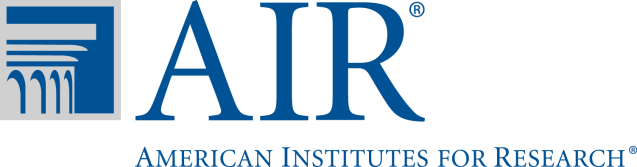 201 Jones Road
Suite 1
Waltham, MA 02451-1600
781.373.7005 | Fax: 781.899.3287www.air.orgThe contents of this report were developed under a grant from the U.S. Department of Education. However, those contents do not necessarily represent the policy of the U.S. Department of Education, and you should not assume endorsement by the federal government.Copyright © 2016 American Institutes for Research. All rights reserved. 2170_06/15Note:This version replaces a version previously placed on the websites for both American Institutes for Research and Massachusetts Department of Elementary and Secondary Education. Additional analysis has been conducted and the primary difference between this report and the previous report is a change in the statistical significance of the Year 2 effect for English language arts achievement and the Year 2 and Year 3 effect for mathematics achievement. Contents	PageList of Figures	vList of Tables	viExecutive Summary	viiiMethods	viiiFindings	ixConclusion	ixI. Introduction	11II. Methods	13Sample	13Outcome Measures	15Analysis	15III. Findings	17Student Achievement	17Attendance	23Retention	23Suspension	24IV. Conclusion	25References	27Appendix A: Matching Procedures and Results	A–1Appendix B: Comparative Interrupted Time Series Model Specifications	B–1Appendix C: Descriptive Results	C–1Appendix D: Comparative Interrupted Time Series Model Results	D–1List of FiguresPageFigure 1. Effect of WAZ on MCAS ELA Scores	18Figure 2. Effect of WAZ on MCAS Mathematics Scores	18Figure 3. Effect of WAZ on MCAS ELA Scores by Free or Reduced-Price Lunch Status	20Figure 4. Effect of WAZ on MCAS Mathematics Scores by Free or Reduced-Price Lunch Status	21Figure 5. Effect of WAZ on MCAS ELA Scores by Special Education Status	21Figure 6. Effect of WAZ on MCAS Mathematics Scores by Special Education Status	22Figure 7. Effect of WAZ on MCAS ELA Scores by Limited English Proficiency (LEP) Status	22Figure 8. Effect of WAZ on MCAS Mathematics Scores by Limited English Proficiency (LEP) Status	23List of TablesPageTable 1. Sample of WAZ Schools for CITS Analysis	14Table 2. Effect Sizes Measuring WAZ Impact on MCAS ELA and Mathematics Scores, Overall and by Grade, After One, Two and Three Years of Implementation	19Table A1. Outline of Matching Models Tested Based on Nine Most Commonly Used Selection Criteria	A–2Table A2. Standardized Group Differences for Matching Models Based on Commonly Used WAZ District Selection Criteria and Percent Reduction in Bias	A–4Table A3. List of WAZ Treatment Schools (in bold) and Final Matched Comparison Schools (highlighted in gray)	A–5Table A4. Baseline School Characteristics for WAZ and Matched Comparison Schools	A–8Table A5. WAZ Schools (in bold), Final Matched Comparison Schools (highlighted in grey), and Select Demographic Characteristics	A–9Table A6. William R. Peck School and Kelly Elementary School and the Respective Top Five Matches	A–13Table C1. Mean Outcomes by Year and Treatment Status	C–1Table C2. Student Demographics by Year and Treatment Status	C–2Table D1. CITS Regression Coefficients and Standard Errors for Student Achievement, Main Effects	D–1Table D2. CITS Regression Coefficients and Standard Errors for Student English Language Arts Achievement, Grade-Level Effects	D–3Table D3. CITS Regression Coefficients and Standard Errors for Student Mathematics Achievement, Grade-Level Effects	D–6Table D4. CITS Regression Coefficients and Standard Errors for Student Achievement, Subgroup Effects	D–9Table D5. CITS Regression Coefficients and Standard Errors for Attendance, Main Effects	D–13Table D6. CITS Regression Coefficients and Standard Errors for Attendance, Grade-Level Effects	D–15Table D7. CITS Regression Coefficients and Standard Errors for Attendance, Subgroup Effects	D–18Table D8. CITS Regression Coefficients and Standard Errors for Retention, Main Effects	D–20Table D9. CITS Regression Coefficients and Standard Errors for Retention, Grade-Level Effects	D–22Table D10. CITS Regression Coefficients and Standard Errors for Retention, Subgroup Effects	D–25Table D11. CITS Regression Coefficients and Standard Errors for Suspension, Main Effects	D–28Table D12. CITS Regression Coefficients and Standard Errors for Suspension, Grade-Level Effects	D–30Table D13. CITS Regression Coefficients and Standard Errors for Suspension, Subgroup Effects	D–33Executive SummaryThe Massachusetts Department of Elementary and Secondary Education (ESE) Wraparound Zones (WAZ) Initiative is designed to create coordinated district systems that allow schools to proactively and systematically address students’ nonacademic needs. The four WAZ priority improvement areas follow:Climate and Culture. Each participating school creates a climate and a culture that promote mental health and positive social, emotional, and intellectual growth for students, resulting in a new standard of practice understood and practiced by every member of the school community.Identification of Student Needs and Efforts to Address Them. Each participating school implements a proactive system of identifying student needs in key academic and nonacademic areas, leading to both universal supports and targeted interventions.Community Coalitions. Each participating school integrates a range of resources to tailor student services from within both the school and the larger community. The range of services includes prevention, enrichment, early intervention, and intensive crisis response services.District Systems of Support. Each participating district develops district-level systems to support the communication, collaboration, evaluation, and continuous improvement of the WAZ initiative.American Institutes for Research (AIR) has conducted an evaluation of how well the WAZ initiative has achieved these goals. AIR’s research assessed progress on planning, implementation, outcomes, sustainability, and replication related to the initiative’s four priority improvement areas. This evaluation report provides results from an impact analysis focused on answering the following research question:What are the outcomes associated with WAZ implementation?Using a comparative interrupted time series (CITS) design, AIR researchers examined whether, when compared to non-WAZ schools and controlling for selected background characteristics, students in WAZ schools experienced better academic outcomes, attendance, retention rates, and suspension rates.MethodsAIR used a CITS design to measure the impact of receiving a WAZ grant on student outcomes, including student achievement, attendance, retention, and suspension. The basic principle of using CITS was to detect an effect of WAZ by comparing changes in the outcomes of the WAZ schools to changes in the outcomes in a matched comparison group over the same time period. This approach draws on information from both the treated and comparison schools to estimate what performance in WAZ schools would have been absent the program. The deviation from this prediction is the estimated treatment effect of the WAZ program.The sample for this study included all students in Cohort 1 and Cohort 2 WAZ schools serving elementary and/or middle grades, plus students in a set of matched non-WAZ comparison schools. Comparison schools were selected through a widely used matching technique—the Mahalanobis matching method (Mahalanobis D)—which seeks to identify the optimal matched comparison school for each school based on a select set of key school-level indicators. This study used multilevel regression models to control for confounding factors (e.g., student body characteristics), nesting of students within schools, and any changes in the given indicator over time not due to the intervention itself. In all models, the study accounted for the nesting of students in schools, the nesting of schools in matched comparison pairs, and the effect of attending a particular school nested in a particular matched pair in a given year (i.e., the impact of time). In addition, the study controlled for student-level covariates (gender, income, special education and ELL status, and race), school-level factors (year of implementation, whether the school received a planning grant), and allowed for baseline differences between schools.FindingsThe study found the following:Students in WAZ schools performed better on the Massachusetts Comprehensive Assessment System (MCAS) English language arts (ELA) and mathematics assessments as compared to students in comparison schools, when considering prior achievement trends. Effects were statistically significant in the third year of WAZ implementation.The impact of receiving a WAZ grant on academic achievement was greatest for third- and fourth-grade students.For students with limited English proficiency, the impact of WAZ on academic performance was particularly strong in Year 3.There was no overall statistically significant impact of WAZ on attendance, retention, or suspension.ConclusionResults from this evaluation add to a small but growing body of literature demonstrating a link between programs that provide wraparound-like supports and student academic outcomes. For example, Child Trends conducted a review of the literature on integrated student support (ISS) models and reported that most rigorous quasi-experimental studies showed an impact of ISS approaches on student achievement (Moore, Terzian, & Stratford, 2014). Reviews on aspects of school climate have also shown that programs that focus on school safety; relationships among students, staff and families; and a culture that promotes strong social–emotional skills are associated with improvements in teaching and learning (Thapa, Cohen, Guffy, & Higgins-d’Alessandro, 2013). The success of the WAZ initiative, which includes a focus on both overall school climate and elements of the integrated student support model (e.g., targeted supports for students, community partnerships), aligns well with the findings from these overall bodies of literature. Evidence from within Massachusetts lends even further support to these findings. For example, 10 WAZ schools that began the initiative as Level 4 schools, generally the lowest performing 2 percent schools in the state, had exited Level 4 status by the time the grant was over. In fact, among the full 2010 cohort of Level 4 schools, those that were WAZ schools were more likely than non-WAZ schools to exit Level 4 status by 2014 (66 percent and 40 percent, respectively). These data point to the success of WAZ as a component of a school turnaround strategy.Together, the findings from all five of AIR’s evaluation reports generated for this study suggest that WAZ has been successful in meeting its goals. In addition to analyses of qualitative data that illustrate the ways in which WAZ has supported progress in the areas of student behavior, family engagement, student referral systems, and community partnerships, analysis of the quantitative extant data shows that the program has had an impact on student achievement. What is not clear, however, are the reasons why WAZ affected student achievement. Further analyses could potentially examine the link between the implementation data and outcome data.The findings presented in this report raise a number of questions for further study that could be useful in informing policy decisions related to WAZ and other strategies for supporting low-performing schools. These include:Which factors associated with WAZ implementation contributed the most to achievement gains, such as strong school climate and strong community partnerships?Will student achievement gains in WAZ schools be sustained over time when the grant funding ends? If so, which factors contribute to this sustainability and which act as barriers?What is the combined impact of WAZ with other funding streams that target low-performing schools?Research that answers these questions will add to the growing body of knowledge on the connection between comprehensive student supports and academic outcomes, both nationally and in Massachusetts. More research that demonstrates how and why this connection exists will have important implications for policymakers as they continue to develop and implement systems that support school improvement and reduce persistent achievement gaps.I. IntroductionThe Massachusetts Department of Elementary and Secondary Education (ESE) Wraparound Zones (WAZ) Initiative is designed to create coordinated district systems that allow schools to proactively and systematically address students’ nonacademic needs. The four WAZ priority improvement areas follow:Climate and Culture. Each participating school creates a climate and a culture that promote mental health and positive social, emotional, and intellectual growth for students, resulting in a new standard of practice understood and practiced by every member of the school community.Identification of Student Needs and Efforts to Address Them. Each participating school implements a proactive system of identifying student needs in key academic and nonacademic areas, leading to both universal supports and targeted interventions.Community Coalitions. Each participating school integrates a range of resources to tailor student services from both within the school and the larger community. The range of services includes prevention, enrichment, early intervention, and intensive crisis response services.District Systems of Support. Each participating district develops district-level systems to support the communication, collaboration, evaluation, and continuous improvement of the WAZ initiative. American Institutes for Research (AIR) has conducted an evaluation of how well the WAZ initiative has achieved these goals. AIR’s research assessed progress on planning, implementation, outcomes, sustainability, and replication related to the initiative’s four priority improvement areas. AIR completed a first evaluation report in fall 2012 that described the 2011–12 WAZ plans, summarized student survey results on school climate, and reported school and district coordinator perspectives on strengths and challenges experienced during Year 1 (http://www.doe.mass.edu/research/reports/2013/03WZI-ReportOne.pdf). A second evaluation report in fall 2013 provided a more comprehensive analysis of data collected during Year 1 (http://www.doe.mass.edu/research/reports/2013/10WZI-ReportTwo.pdf). The third evaluation report built on the second report by adding an analysis of data from Year 2 of WAZ implementation (http://www.doe.mass.edu/research/reports/2014/01WZI-ReportThree.pdf). The fourth report reported on analysis of data collected during the third (final) year of WAZ implementation (http://www.doe.mass.edu/research/reports/2014/10WZI-ReportFour.pdf).This supplement to the fourth report provides results from a quasi-experimental impact analysis conducted across all three years of WAZ implementation. The purpose of this analysis was to examine the extent to which student outcomes were associated with WAZ implementation. Using a comparative interrupted time series (CITS) design, AIR researchers examined whether, when compared to non-WAZ schools and controlling for selected background characteristics and time trends in outcomes, students in WAZ schools experienced better academic outcomes, attendance, retention rates, and suspension rates.The first part of this report describes the methodology used to conduct this analysis. Next, the findings are presented, organized by outcome type. The report concludes with a discussion section focused on the implications of these findings and on issues that may warrant further study and attention.II. MethodsAmerican Institutes for Research (AIR) used a comparative interrupted time series (CITS) design to measure the impact of receiving a Wraparound Zones (WAZ) grant on student outcomes. The causal hypothesis in a traditional interrupted time series analysis is that if, in this case, WAZ did indeed impact how students fared academically and nonacademically, it would be expected that observations of these indicators after WAZ implementation to be different than those prior to the start of the initiative. However it would not be known if the changes observed were due to other factors such as the mere passage of time, other school or districtwide initiatives, or a change in the population of students served. By using CITS, it was possible to detect an effect of WAZ by comparing observed changes in the outcomes of the WAZ schools to changes in the outcomes in a matched comparison group over the same time period. This approach draws on information from both the treated and comparison schools to estimate what performance in WAZ schools would have been absent the program. Accordingly, this design relies on two sources of variation to inform the analyses: comparisons across individual schools and comparisons over time. This reliance on individual schools and the examination of trends with respect to a comparison group over time makes for a more robust impact analysis than one that merely examines change over time (e.g., the interrupted time series framework) or comparisons across individuals (e.g., a propensity score analysis).CITS is highly regarded as one of the strongest quasi-experimental designs that can be used to measure program impacts in the absence of random assignment of students to a treatment (e.g., Bloom, 2003; Glass, 1999; Shadish, Cook, & Campbell, 2002). For this particular study, the CITS method treats the start of the WAZ initiative as an “interruption” in the day-to-day operations of the school that is hypothesized to lead to an improvement in the identified indicators. Technically, AIR computed the deviation from the trend that occurred for WAZ schools upon program implementation and subtracted out any deviation from the trend that occurred at the same time for comparison schools. This difference in the deviation is the estimated treatment effect of the WAZ program.SampleThe sample for this study included all students in Cohort 1 and Cohort 2 WAZ schools serving elementary and/or middle grades,  plus students in a set of matched non-WAZ comparison schools. Table 1 includes the full list of WAZ schools that comprise the sample for this analysis. Cohort 1 schools began implementation in 2011–12, and Cohort 2 schools began implementation in 2012–13.Table 1. Sample of WAZ Schools for CITS AnalysisComparison schools were selected through a widely used matching technique: the Mahalanobis matching method (Mahalanobis D). This method seeks to identify the optimal matched comparison school for each school based on a select set of key school-level indicators. It is particularly appropriate when dealing with small sample sizes, which is the case with AIR’s sample of 28 Year 1 and Year 2 WAZ schools (Rubin, 1979, 1980). The sampling pool from which comparison schools were selected consisted of all schools across the non-WAZ Massachusetts Commissioner’s Districts: Boston, Brockton, Lowell, and New Bedford. This approach capitalized on a source of randomness, or exogeneity, in the nature of district-level WAZ selection. All Commissioner’s Districts were eligible to apply for WAZ funding. Specifically, limiting the pool of comparison districts to the Commissioner’s Districts increased the overlap in observable and unobservable pretreatment characteristics. Moreover, by eliminating schools in WAZ districts from the pool, the problem of within-district contamination was avoided. In other words, non-WAZ schools in WAZ districts were likely to be implementing similar strategies or receiving similar district support as the WAZ schools, and therefore could not serve as sensible comparison schools. Further detail on the matching procedure and the comparison schools can be found in Appendix A.Outcome MeasuresAIR examined the impact of WAZ on four outcomes:Student achievement, as measured by standardized raw scores on the English language arts (ELA) and mathematics sections of the Massachusetts Comprehensive Assessment System (MCAS)Student attendance rate, calculated as number of days in attendance divided by the number of days enrolledStudent retention, calculated as whether the grade a student was enrolled in during the fall was the same grade the student was enrolled in the fall of the previous academic yearSuspension, calculated as whether a student received an in-school or out-of-school suspension during the school yearAnalysisAIR employed a CITS model to evaluate the impact of WAZ on select academic (e.g., MCAS scores) and nonacademic (e.g., attendance, suspension rates) indicators. Specifically, AIR examined the change in WAZ schools’ performance when WAZ was implemented relative to the change for a similar set of comparison schools (selected using the matching procedures described earlier). For outcomes in which more positive values indicate school improvement (e.g., achievement, attendance), a larger positive change in a given indicator for WAZ schools over the matched comparison schools would indicate that WAZ had a positive impact on the outcome of interest. No change in outcomes or a smaller change in outcome with respect to comparison schools would indicate that WAZ had no effect or a negative effect, respectively, on the outcome of interest. For outcomes in which larger values indicate an undesirable outcome (e.g., suspension rates, retention), the opposite would hold true.In all models, the study controlled for confounding factors (e.g., student body characteristics) and any changes in the given indicator over time not due to the intervention itself. The study also accounted for the nesting of students in schools, the nesting of schools in matched comparison pairs, and the effect of attending a particular school nested in a particular matched pair in a given year (i.e., the impact of time). In addition, the study controlled for student-level covariates (gender, income, special education and ELL status, and race) and school-level factors (year of implementation, whether the school received a planning grant) and allowed for baseline differences between schools. Details regarding the model specifications are included in Appendix B. III. FindingsIn this section, the overall findings and subgroup analyses for each outcome is described. Descriptive data and detailed model results are included in Appendices C and D, respectively.Student AchievementOverall, students in Wraparound Zones (WAZ) schools performed better on the Massachusetts Comprehensive Assessment System (MCAS) English language arts (ELA) and mathematics assessments as compared with students in comparison schools, when considering prior achievement trends. Effects were statistically significant after the third year of WAZ implementation for ELA and mathematics. Specifically:In the third year of implementation, students in WAZ schools demonstrated ELA scores that were 0.30 standard deviations higher than what would be expected given prior performance trends and test score changes in non-WAZ comparison schools during the same time. In the third year of implementation, students in WAZ schools demonstrated mathematics scores that were 0.24 standard deviations higher than what would be expected given prior performance trends and test score changes in non-WAZ comparison schools during the same time.Although the effects were not statistically significant in the second year, it is notable that they were relatively high and fell very close to the threshold for statistical significance (0.17 and 0.18 standard deviations for ELA and mathematics, respectively).Figure 1 displays the ELA effects sizes and Figure 2 displays the mathematics effect sizes for each year, with asterisks denoting effect sizes that are statistically significant (one asterisk indicates significance at the 0.05 level, two asterisks indicates significance at the 0.01 level, and three asterisks indicates significance at the 0.001 level). The third-year effect sizes translate into approximately seven months of additional instruction in ELA and 4.5 months of additional instruction in math at the fourth-grade level (Lipsey et al., 2012). Figure 1. Effect of WAZ on MCAS ELA Scores** p < .01.Figure 2. Effect of WAZ on MCAS Mathematics Scores* p < .05.Subgroup AnalysesGrade. Subgroup analyses by grade showed that the impact of receiving a WAZ grant on academic achievement was greatest in the younger grades. In fact, third and fourth grades were the only grades in which statistically significant impacts on MCAS ELA performance were observed, and third grade the only grade for mathematics; these were after three years. Estimates were equivalent to .51 and .43 standard deviations in third and fourth grade, respectively, for ELA and .55 in third grade for mathematics. Although the effect size for mathematics at the fourth grade level (.43) was not statistically significant, it was equivalent in magnitude to the effect for ELA, and was very close to reaching statistical significance. It is also important to note that after one and two years of implementation at these grade levels, effect sizes were relatively large, although not statistically significant. Effect sizes begin to decline after grade 4, and dramatically so after grade 5. Table 2, which includes effect sizes overall and for each grade, illustrates these trends.Table 2. Effect Sizes Measuring WAZ Impact on MCAS ELA and Mathematics Scores, Overall and by Grade, After One, Two and Three Years of Implementation* p < .05, ** p < .01Special populations. Analyses of special populations showed that the impact of WAZ varied by socioeconomic status, special education status, and limited English proficient (LEP) status, with the strongest effect for LEP students.For students qualifying for free or reduced-price lunch (FRL), there was no difference in the impact of WAZ on ELA or mathematics performance, when compared to students not qualifying for free or reduced-price lunch.For special education students, the impact of WAZ on academic performance was weaker than it was for nonspecial education students in Years 1 and 2 for ELA and in Years 1, 2, and 3 for mathematics.For LEP students, the impact of WAZ on both ELA and mathematics performance was stronger than it was for non-LEP students in Year 3. The impact on LEP students in ELA performance after the third year was particularly notable, with gains equivalent to 0.42 standard deviations. This effect size equates to slightly more than a full year of typical achievement gains made between Grades 4 and 5.Figure 3 through Figure 8 illustrate these variations by special population. Asterisks denote differences in effect sizes between the two groups that are statistically significant, with one asterisk indicating significance at the 0.05 level, two asterisks indicating significance at the 0.01 level, and three asterisks indicating significance at the 0.001 level. Figure 3. Effect of WAZ on MCAS ELA Scores by Free or Reduced-Price Lunch StatusFigure 4. Effect of WAZ on MCAS Mathematics Scores by Free or Reduced-Price Lunch StatusFigure 5. Effect of WAZ on MCAS ELA Scores by Special Education Status** p < 0.01.Figure 6. Effect of WAZ on MCAS Mathematics Scores by Special Education Status** p < 0.01. *** p < 0.001.Figure 7. Effect of WAZ on MCAS ELA Scores by Limited English Proficiency (LEP) Status*** p < 0.001.Figure 8. Effect of WAZ on MCAS Mathematics Scores by Limited English Proficiency (LEP) Status*** p < 0.001. AttendanceOverall, there was no statistically significant impact of WAZ on attendance rates. Specifically, in all three years of implementation, students in WAZ schools had attendance rates that were less than approximately a half a percentage point lower than projected had they remained on their trend absent WAZ, and this difference was not statistically different from zero.Subgroup analysesGrade. Analysis by grade revealed three instances of a statistically significant, negative impact of WAZ on attendance. Specifically, after three years of implementation, students in Grades 6, 7, and 8 had attendance rates that were three, two, and three percentage points lower, respectively, than projected had they remained on the trend absent WAZ.Special populations. Analysis by subgroup revealed one instance in which the impact of WAZ on attendance varied by subgroup. Specifically, for LEP students, when compared to non-LEP students, WAZ had a larger impact on attendance after three years of WAZ implementation. However, this difference was very small, falling within less than 1 percentage point.RetentionOverall, there was no statistically significantly impact of WAZ on a student’s probability of being retained in grade. In other words, the probability that the grade a student was enrolled in during the fall was the same grade the student was enrolled in the fall of the previous academic year was no different than their peers in non-WAZ schools, taking into account the probability of retention prior to WAZ implementation.Subgroup analysesGrade. Analysis by grade revealed a statistically significant impact of WAZ on retention at four grade levels. At Grade 3, the analysis showed that students in WAZ schools had lower probabilities of being retained after one year of WAZ implementation, when taking into account comparison schools and prior trends. By contrast, at Grades 5, 6 and 7, analysis showed that students in WAZ schools had higher probabilities of being retained after three years of WAZ implementation, when taking into account comparison schools and prior trends. Special populations. Analysis by subgroup revealed one instance in which the impact of WAZ on retention was statistically significant different between groups. Specifically, for students receiving special education services, being in a WAZ school in the second year of implementation increased the probability of retention more than it did for students not receiving special education services.SuspensionOverall, there was no statistically significantly impact of WAZ on a student’s probability of receiving an in-school or out-of school suspension during the school year. In other words, the probability that students in WAZ schools were suspended was no different than their peers in non-WAZ schools, taking into account the probability of suspension prior to WAZ implementation.Subgroup analysesGrade. Analysis by grade revealed no impact of WAZ on suspension for any grade level. Special populations. Analysis by subgroup revealed three instances in which the impact of WAZ on suspension was statistically significant different between groups. First, for students qualifying for free or reduced-price lunch, being in a WAZ school in the second year of implementation decreased the probability of suspension more than it did for students not qualifying for this program. For students not receiving special education services, being in a WAZ school had no effect on the probability of suspension, however in the first and third years of implementation being in a WAZ school increased the probability of suspension more for students receiving special education services and these differences between students who did and did not qualify for special education services were statistically significant. For LEP students, being in a WAZ school in the first year of implementation increased the probability of suspension more than it did for non-LEP students. It is not clear from the data whether these results reflect changes in behavior or changes in school discipline policies.IV. ConclusionThis report describes findings from a quasi-experimental impact analysis that examined the extent to which student outcomes were associated with Wraparound Zones (WAZ) implementation. It is the final in a series of evaluation reports that assessed how well the WAZ initiative achieved its goals. The first four reports in the series used qualitative and some quantitative data to answer research questions about conditions that existed prior to WAZ; progress in WAZ implementation and early indicators of change; outcomes observed that stakeholders perceived to be associated with WAZ; and factors related to sustainability. This final report used extant quantitative data to provide a summative assessment of the degree to which WAZ contributed to a change in student outcomes over the full three years of the grant. The outcomes examined were student achievement, attendance, retention, and suspension. Results showed that students in WAZ schools experienced greater gains in English language arts (ELA) and mathematics achievement than students in comparable non-WAZ schools over the same time period. Gains were particularly strong for limited English proficient (LEP) students and for students in earlier grades (Grades 3 and 4). Results also showed gains to be strongest after three years of implementation (for the first cohort of schools). The magnitude of the third-year effects for ELA was especially impressive: it was equivalent to seven months of instruction at the Grade 4 level for all students, and over a full year of typical achievement gains made between Grades 4 and 5 for LEP students. These results demonstrate a strong association between the WAZ program and growth in student achievement.There was no overall statistically significant impact of WAZ on attendance, retention, or suspension. Although data showed some instances of statistically significant variations in subgroup effects for attendance, retention, and suspension, caution should be taken when interpreting these results. The sheer number of statistical comparisons increases the likelihood that these findings were due to chance.Results from this evaluation add to a small but growing body of literature demonstrating a link between programs that provide wraparound-like supports and student academic outcomes. For example, Child Trends conducted a review of the literature on integrated student support (ISS) models and reported that most rigorous quasi-experimental studies showed an impact of ISS approaches on student achievement (Moore, Terzian, & Stratford, 2014). Reviews on aspects of school climate have also shown that programs that focus on school safety, relationships among students, staff and families, and a culture that promotes strong social–emotional skills are associated with improvements in teaching and learning (Thapa et al., 2013). The success of the WAZ initiative, which includes a focus on both overall school climate and elements of the integrated student support model (e.g., targeted supports for students, community partnerships), aligns well with the findings from these overall bodies of literature.Evidence from within Massachusetts lends even further support to these findings. For example, 10 WAZ schools that began the initiative as Level 4 schools had exited Level 4 status by the time the grant was over. In fact, among the full 2010 cohort of Level 4 schools, those that were WAZ schools were more likely than non-WAZ schools to exit Level 4 status by 2014 (66 percent and 40 percent, respectively). Additionally, many of the WAZ schools received additional support from a School Redesign Grant, which was also found through a similar study to have a strong impact on student performance (Brown et al., forthcoming). These data point to the success of WAZ as a component of a school turnaround strategy.Additionally, implementation research has shown that it takes time, typically at least three years, to realize gains in student achievement after launching a new program (Aladjem et al., 2006; Borman, Hewes, Overman, & Brown, 2003). Some research has also shown that implementation of new programs might lead to flat or even slightly negative outcomes in the early stages before gains are realized (Borman et al., 2003). The pattern in the WAZ data demonstrates this trend: no improvement, then a gain after one year, and then stronger gains in the second and third years. Based on the Borman et al.’s studies, which show substantial gains continued to increase after the fifth year of implementation and beyond, investments in sustaining the WAZ initiative should be strongly considered.Together, the findings from all five of AIR’s evaluation reports suggest that WAZ has been successful in meeting its goals. In addition to analyses of qualitative data that illustrate the ways in which WAZ has supported progress in the areas of student behavior, family engagement, student referral systems, and community partnerships, analysis of the quantitative extant data shows that the program has had an impact on student achievement. What is not clear, however, are the reasons why WAZ affect student achievement. Further analysis could potentially examine the link between the implementation data and outcome data.The findings presented in this report raise a number of questions for further study that could be useful in informing policy decisions related to WAZ and other strategies for supporting low-performing schools. These include:Which factors associated with WAZ implementation contributed the most to achievement gains, such as strong school climate, strong community partnerships?Will student achievement gains in WAZ schools be sustained over time when the grant funding ends? If so, which factors contribute to this sustainability and which act as barriers?In what ways does the impact of WAZ vary for students in different subgroups?What is the combined impact of WAZ with other funding streams that target low-performing schools (e.g., School Redesign Grants)? Research that answers these questions will add to the growing body of knowledge on the connection between comprehensive student supports and academic outcomes, both nationally and in Massachusetts. More research that demonstrates how and why this connection exists will have important implications for policymakers as they continue to develop and implement systems that support school improvement and reduce persistent achievement gaps.ReferencesAladjem, D. K., LeFloch, K. C., Zhang, Y., Kurki, A., Boyle, A., Taylor, J. E., et al. (2006). Models matter—The final report of the National Longitudinal Evaluation of Comprehensive School Reform. (ERIC Document Reproduction Service No. ED499198)Bloom, H. S. (2003). Using “short” interrupted time-series analysis to measure the impacts of whole-school reforms: With applications to a study of accelerated schools. Evaluation Review, 27(1), 3–49. Borman, G., Hewes, G., Overman, L., & Brown, S. (2003). Comprehensive school reform and achievement: A meta-analysis. Review of Educational Research, 73(2), 125–230.Brown, M., Friedman, L., LiCalsi, C., Auchstetter, A., & Citkowicz, M. (forthcoming). Evaluation of Massachusetts Office of District and School Turnaround assistance to urban districts.Glass, G. V. (1999). Interrupted time series quasi-experiments. Reprinted from Jaeger, R. M. (1997). Complementary methods for research in education (2nd ed., pp. 589–608). Washington, DC: American Educational Research Association. Lipsey, M. W., Puzio, K., Yun, C., Hebert, M. A., Steinka-Fry, K., Cole, M. W., et al. (2012). Translating the Statistical Representation of the Effects of Education Interventions into More Readily Interpretable Forms. (NCSER 2013-3000). Washington, DC: National Center for Special Education Research, Institute of Education Sciences, U.S. Department of Education.Moore, K. A., Terzian, M., & Stratford, B. (2014). Review of evaluation evidence on outcomes, cost-effectiveness, and implementation. In K. A. Moore (Ed.), Making the Grade: Assessing the Evidence for Integrated Student Supports (pp. 60–73). Bethesda, MD: Child Trends.Rosenbaum, P., & Rubin, D. (1985). Constructing a control group using multivariate matched sampling incorporating the propensity score. American Statistician, 39, 33–38.Rubin, D. B. (1979). Using multivariate matched sampling and regression adjustment to control for bias in observational studies. Journal of the American Statistical Association, 74, 318–328. Rubin, D. B. (1980). Bias reduction using Mahalanobis metric matching. Biometrics, 36, 293–298. Shadish, W. R., Cook, T. D., & Campbell, D.T. (2002). Experimental and quasi-experimental designs for generalized causal inference. Boston, MA: Houghton-Mifflin. Stuart, E. A., & Rubin., D. (2007). Best practices in quasi-experimental designs: Matching methods for causal inference. Chapter 11 in J. Osborne (Ed.), Best Practices in Quantitative Social Science (pp. 155–176). Thousand Oaks, CA: Sage Publications.Thapa, A., Cohen, J., Guffy, S., & Higgins-d’Alessandro, A. (2013). A review of school climate research. Review of Educational Research, 83, 357–385.What Works Clearinghouse. N.d. Procedures and Standards Handbook (Version 2.1). Washington, DC: U.S. Department of Education, Institute of Education Sciences. Retrieved from http://ies.ed.gov/ncee/wwc/pdf/reference_resources/wwc_procedures_v2_1_standards_handbook.pdfAppendix A: Matching Procedures and ResultsAIR employed a widely used matching technique—the Mahalanobis distance (Mahalanobis D)—to identify the optimal matched comparison school for each Wraparound Zone (WAZ) school based on a select set of key school-level indicators. While propensity score matching is one commonly used matching approach in social science research, it tends to perform less well when sample sizes are small (as is the case with the sample of 28 Year 1 and Year 2 WAZ schools). Therefore, Mahalanobis D matching is the preferred technique when dealing with small sample sizes (Rubin, 1979, 1980).The sampling pool from which the comparison schools were selected consisted of all schools across the non-WAZ Massachusetts Commissioner’s Districts: Boston, Brockton, Lowell, and New Bedford. This approach capitalizes on a source of randomness, or exogeneity, in the nature of district-level WAZ selection. All Commissioner’s Districts were eligible to apply for WAZ funding. Specifically, limiting the pool of comparison schools to the Commissioner’s Districts increases the overlap in observable and unobservable pretreatment characteristics. Moreover, by eliminating schools in WAZ districts from the pool, the problem of within-district contamination was avoided. In other words, non-WAZ schools in WAZ districts were likely to be implementing similar strategies or receiving similar district support as the WAZ schools, and therefore could not serve as sensible comparison schools. Also excluded were all schools from the sampling pool that were charters, served special populations (e.g., special education schools), or were vocational schools.The goal of the matching procedure was to select non-WAZ schools with average values on select school-level characteristics at baseline that were comparable to WAZ schools. A review of district WAZ applications to Massachusetts Department of Elementary and Secondary Education (ESE) suggested that districts relied largely on achievement, behavioral, and accountability indicators when selecting WAZ schools. In addition, some districts also selected schools on the basis of feeder patterns and large proportions of high-need populations such as English language learners. AIR aimed to use similar indicators in the selection of comparison schools to mirror the districts’ selection of WAZ schools. AIR also aimed to select five or fewer indicators because Mahalanobis D matching performs best with a smaller number of covariates (Rosenbaum & Rubin, 1985; Stuart & Rubin, 2007).The covariates ultimately selected were percentage of students scoring at the Warning/Failing level on the Massachusetts Comprehensive Assessment System (MCAS) English language arts (ELA); school accountability level; average number of days absent; percentage English language learners (ELLs), and percentage low-income students. For each school, the average of each covariate across three years was computed—baseline School Year 2010–11 and two years prior—to account for any minor fluctuations in a school’s student composition over time. The average values of these covariates was used to help achieve balance among WAZ and non-WAZ matched comparison schools. For accountability level, only the baseline year was used.Table A1 is a diagram of the key combinations of matching variables considered when determining the final matching model. The columns represent the six models tested (Model A through Model F), and the rows represent the variables tested. The checkmarks in the cells denote which variables were included in the respective models. The variables tested include the following:Variables measuring achievement (Rows 3 and 4). The percentage of students scoring at the Warning/Failing level on MCAS ELA and mathematics as the achievement measure were examined because (1) percentage of Warning/Failing is one of the criteria used to determine whether a school or district should be a Level 3 school, and (2) the WAZ program office strongly recommended this measure as more indicative of a school’s academic progress than the percentage of students scoring at the proficient level or higher on MCAS.Variables that served as “base selection criteria” for WAZ (Rows 6‒9). These variables include a school’s accountability level, the average number of days absent, and the percentage of ELLs and low-income students. A review of district WAZ applications revealed these factors as playing the most prominent role in a district’s selection of a school into the WAZ program.Other variables relevant to WAZ (Rows 11‒13). The last three rows of the Table A1 represent additional variables considered as matching criteria. The number of students enrolled and number of suspensions were examined because they are related to school climate and the percentage of special education students was included because the WAZ support system targets high-need students.Table A1. Outline of Matching Models Tested Based on Nine Most Commonly Used Selection CriteriaTable A2 provides two summary statistics for each model tested: the standardized group differences (i.e., effect sizes) and percent reduction in bias. These two indicators summarize the degree of similarity between treatment and matched comparison schools, based on a given set of matching variables.The effect size in each cell represents the standardized group differences between WAZ and matched comparison schools on the given indicator listed in Column 1 for the specific set of matching variables tested in each model. Effect sizes greater than 0.25 represent differences that are “substantively important” (What Works Clearinghouse, n.d., p. 60).Percent reduction in bias is a commonly used measure for assessing the effectiveness of the matching. It is defined as the percentage of the initial mean difference in key covariates that has been removed by selecting the given set of matched comparison schools (in comparison to all eligible matches). A greater percent reduction in bias indicates that the group of matched schools is more similar to WAZ schools on a given observable characteristic than the pool of eligible matches.Table A2. Standardized Group Differences for Matching Models Based on Commonly Used WAZ District Selection Criteria and Percent Reduction in Bias Note. Percent reduction is in parentheses.).  Based on the review of the data in Table A2, Model B was selected as the final model for two reasons. First, Model B has the smallest standardized group differences, on average, across the models. Second, Model B has the greatest reduction in bias for percent of low-income students and the second largest reduction in percent bias for accountability level, which were two of the main selection criteria for WAZ schools.Final MatchesThe Stata command “mahapick” was used to generate multiple matches for each WAZ school based on the five school-level covariates. The purpose of generating multiple matches was to ensure each WAZ school was uniquely matched with a comparison school. It is preferable to obtain unique matches for each treatment school because it increases sample size and improves the ability to detect an effect of WAZ on the treatment schools. Unique matches also prevent any single school from disproportionately influencing the results of the impact evaluation. To control for the different grade configurations across WAZ schools, a school’s ESE grade classification (elementary school, middle school, elementary school–middle school, middle school–high school) was matched. Each set of matches was then ranked by its Mahalanobis D measure (or “mahascore”), with the aim of selecting one unique comparison school for each WAZ school. In selecting comparison schools, the goal was to minimize the “distance” between two sets of indicators; therefore a low mahascore indicates a close match between treatment and potential comparison schools based on the selected matching variables. A detailed explanation of the procedures used to select the unique match is provided at the end of this appendix.After the matches were generated, some treatment schools and their matched comparison schools were excluded from the analytic sample for substantive reasons. This included schools that had stopped participating in the WAZ intervention (n=4), and the only high school in the sample (n=1). In addition, two matched comparison schools closed during the period of the analysis. The closed schools were omitted and the respective treatment schools’ matches were adjusted to their next closest matched comparison school available. In Table A3, each WAZ school and its final match is listed. In Column 4, the “match number” is indicated, which represents the rank number of the given match generated from a set of five matches per school (WAZ schools have a match number of 0 because they are in the treatment group). Table A3. List of WAZ Treatment Schools (in bold) and Final Matched Comparison Schools (highlighted in gray)Note. ES is elementary school; MS is middle school; ESMS is elementary and middle school; MSHS is middle school and high school.Table A4 provides the baseline school characteristics for WAZ and matched comparison schools (Column 3) and the mean value for those characteristics for all non-treatment schools in the state (Column 5). Although the matched comparison schools that were most similar in observable characteristics to WAZ schools were selected, Table 4 indicates that there were still nontrivial differences in the proportion of students scoring at the Warning/Failing level and at or above the proficient level in mathematics and the proportion of low-income students. There were also differences in the number of suspensions. These differences are to be expected because WAZ targeted a specific set of schools within each district, primarily those with the highest need as demonstrated by these indicators. Moreover, the comparative interrupted time series (CITS) approach does not require treatment and matched comparison groups to have identical school-level characteristics. Rather, CITS requires that comparison and treatment schools be affected similarly by policies and events. More concretely, WAZ might still be expected to affect the two groups of schools similarly because both groups are relatively low performing with large proportions of high-need students. Furthermore, although the differences reported may be statistically significant, they may not be substantively meaningful: a school where 41 percent of the student body scores at the Warning/Failing level in MCAS and 88 percent of its students are low-income would still be considered high need compared to a school with 33 percent of its students scoring at the Warning/Failing level in mathematics and 82 percent of the student body low-income.Table A4. Baseline School Characteristics for WAZ and Matched Comparison Schools* p < .05. ** p < .01.  ***p < .001Table A5 provides the average values of key academic and nonacademic indicators, the WAZ schools, their respective final matched comparison schools, and select demographic characteristics. It is important to note that the aim of the matching procedure is to obtain the most balanced unique set of matched comparison schools across the entire sample on all covariates, which is difficult to gauge by examining any one particular matched comparison school. Table A5. WAZ Schools (in bold), Final Matched Comparison Schools (highlighted in grey), and Select Demographic CharacteristicsNote. Demographic data based on average of data from baseline year (School Year 2010‒11) and two years prior (School Years 2008‒09 and 2009‒10), with the exception of school accountability level, which is from baseline year only. W/F is Warning/Failing. P/P+ is Percent Proficient or Above. ES is elementary school, ESMS is elementary school–middle school, MS is middle school, and MSHS is middle school–high school.Explanation of Procedure for Selecting Unique Matches Using Increase in Mahalanobis DistanceThere were two main decision rules for selecting unique matches from the list of five potential matched comparison schools generated by Model B. The decision rules were applied across the whole sample and in order.(1) Decision Rule 1: A WAZ school’s first place match was prioritized if it was uniquely matched to a given school. Accordingly, AIR crossed out potential matched schools that were a first place match for another school. For instance, Orchard Gardens was a unique first place match to Morgan Elementary; therefore, it became Morgan Elementary’s final match and was “crossed out” as a potential match from any other school.(2) Decision Rule 2: When multiple schools had the same first place match, the increase in the Mahalanobis D from each of these WAZ schools was compared to its next available match. The goal was to minimize the increase in Mahalanobis D that would result from moving to the next available match. A larger increase in the Mahalanobis D score would indicate that overall, the sample would be less balanced by matching a given WAZ school with its next available match.To illustrate this procedure, in Table A6, two WAZ schools—William R. Peck School and Kelly Elementary School—have the same first place match, so these two schools are used to describe an application of Decision Rule 2. Table A6 illustrates that Maurice J. Tobin School in Boston was a first place match for both William R. Peck School and Kelly Elementary School (both in Holyoke). Examining the increase in Mahalanobis D in Column 5 for each school indicated that selecting William R. Peck’s next available match (John W. McCormack) would increase the Mahalanobis D by 1.16, whereas selecting Kelly Elementary’s next available match (also John W. McCormack) would increase the Mahalanobis D by 1.43. Because the increase for matching Kelly Elementary with its next place match (1.43) would be greater than the respective distance for matching William R. Peck with its next place match (1.16), Maurice J. Tobin School was matched with Kelly Elementary and William R. Peck was matched with John W. McCormack. In other words, matching Maurice J. Tobin with Kelly Elementary was preferred because it helped minimize the Mahalanobis D score overall and contributed to a more balanced sample.Table A6. William R. Peck School and Kelly Elementary School and the Respective Top Five MatchesNote. WAZ schools are in bold. Final matched comparison schools are highlighted in grey. ESMS is elementary school–middle school.Appendix B: Comparative Interrupted Time Series Model SpecificationsOverall Impact Analyses: American Institutes for Research (AIR) used the following equations for the comparative interrupted time series (CITS) model to determine whether Wraparound Zones (WAZ) had an overall impact on student outcomes one, two, and three years after program implementation. The model can be written as follows:where, Yijt is the outcome measure (i.e., standardized raw Massachusetts Comprehensive Assessment System [MCAS] test scores, attendance rate, retention, or suspension) for a student i in school j at year t.WAZj is an indicator for a school j that received WAZ.Timet is a counter for time. Time starts from 2008 (for the 2007–08 school year) and increases by one unit for each subsequent cohort until 2014 (for the 2013–14 school year). is an interaction between WAZ and Time, allowing for different preintervention trends between WAZ and non-WAZ schools.PY1t, PY2t, PY3t are indicators for one, two, and three years after the WAZ schools began implementing WAZ. For example, for Cohort 1, WAZ schools and their matched schools, PY1t equals 1 if the observation is from 2011–12; PY2t equals 1 if the observation is from 2012–13; and PY3t equals 1 if the observation is from 2013–14.For Cohort 2, WAZ schools and their matched schools, PY1t equals 1 if the observation is from 2012–13; and PY2t equals 1 if the observation is from 2013–14., , and  are interactions between WAZ and PY1, PY2, and PY3. These are indicators are whether school j at year t had received WAZ intervention one, two, and three years respectively after program implementation.The vector X includes student characteristics (i.e., gender, free or reduced-price lunch, limited English proficient [LEP], special education status, and racial minority).The vector Z includes school characteristics (i.e., proportion of male students, proportion of students on free or reduced-price lunch, proportion of special education students, proportion of LEP students, proportion of racial and minority students, whether or not school received a planning grant in the current year or at any year). is a vector of indicators for treatment and matched comparison identities. Random effects were included to account for student, school, and cohort effects by adding a random error term for each student (), school (), and cohort ().β0  is an overall intercept term.β1 compares the mean outcome score between students in WAZ schools and comparison schools at time = 0. β2 represents the comparison schools’ outcome trend during pretreatment years (i.e., 2008 through 2011 for Cohort 1; 2008 through 2012 for Cohort 2).β3 is the difference in the outcome trend between comparison and WAZ schools during pretreatment years (2008 through 2011 for Cohort 1; 2008 through 2012 for Cohort 2).β4, β5, and β6, are the differences in mean outcome for comparison schools for the first, second, and third post-treatment years respectively compared to the pretreatment year trends (2008 through 2011 for Cohort 1; 2008 through 2012 for Cohort 2).β7, β8, and β9, are the coefficients of interest for the posttreatment differences in outcome trend between comparison and WAZ schools for the first, second, and third posttreatment years.B10 is a vector of student level predictors.B11 is a vector of school level predictors. is a vector of matched pair fixed effects. Subgroup AnalysisGrade Subgroup. In order to examine whether the program is effective for each grade level, AIR separately estimated Equation 1 by grade level.It should be noted that the vector Z in grade-level analyses includes characteristics of a school at a certain grade level (i.e., proportion of male students, proportion of students on free or reduced-price lunch, proportion of special education students, proportion of LEP students, proportion of racial and minority students, and whether or not school received a planning grant in the current year or at any year). B11 is a coefficient vector containing grade-level predictors directly analogous to vector Z.Free or reduced-price lunch, LEP, and Special Education Subgroup. AIR estimated whether there were differential treatment effects between students in a subgroup and students not in the subgroup after program implementation.The equation is as follows:In Equation 2, interaction term between each subgroup—free or reduced-price lunch, LEP, and special education status—and treatment effect (i.e., ) were added. The corresponding coefficientis the preintervention time period difference in the differences between students in the subgroup and students not in a subgroup between WAZ and comparison schools. Additionally, three-way interaction terms between each subgroup, WAZ, and PY1 through PY3 (i.e.,  ) were added. The β11 through β13 coefficients represent the differential effect of WAZ among students in a subgroup and students not in the subgroup one year, two years, and three years posttreatment.Free or reduced-price lunch, LEP, and Special Education Subgroup. AIR estimated whether there were differential treatment effects between students in a subgroup and students not in the subgroup after program implementation.The equation is as follows:In Equation 2, interaction term between each subgroup—free or reduced-price lunch, LEP, and special education status—and treatment effect (i.e., ) were added. The corresponding coefficientis the preintervention time period difference in the differences between students in the subgroup and students not in a subgroup between WAZ and comparison schools. Additionally, three-way interaction terms between each subgroup, WAZ, and PY1 through PY3 (i.e.,  ) were added. The β11 through β13 coefficients represent the differential effect of WAZ among students in a subgroup and students not in the subgroup one year, two years, and three years posttreatment.Appendix C: Descriptive ResultsTable C1. Mean Outcomes by Year and Treatment StatusTable C2. Student Demographics by Year and Treatment StatusAppendix D: Comparative Interrupted Time Series Model ResultsTable D1. CITS Regression Coefficients and Standard Errors for Student Achievement, Main EffectsNote: Standard errors are in parentheses. All models include school-pair fixed effects. * p < 0.05. ** p < 0.01. *** p < 0.001.Table D2. CITS Regression Coefficients and Standard Errors for Student English Language Arts Achievement, Grade-Level EffectsNote. Standard errors are in parentheses. All models include school-pair fixed effects.* p < 0.05. ** p < 0.01. *** p < 0.001.Table D3. CITS Regression Coefficients and Standard Errors for Student Mathematics Achievement, Grade-Level EffectsNote. Standard errors are in parentheses. All models include school-pair fixed effects.* p < 0.05. ** p < 0.01. *** p < 0.001.Table D4. CITS Regression Coefficients and Standard Errors for Student Achievement, Subgroup EffectsNote. Standard errors are in parentheses. All models include school-pair fixed effects.* p < 0.05. ** p < 0.01. *** p < 0.001.Table D5. CITS Regression Coefficients and Standard Errors for Attendance, Main EffectsNote. Standard errors are in parentheses. The model includes school-pair fixed effects.* p < 0.05. ** p < 0.01. *** p < 0.001.Table D6. CITS Regression Coefficients and Standard Errors for Attendance, Grade-Level EffectsNote. Standard errors are in parentheses. All models include school-pair fixed effects.* p < 0.05. ** p < 0.01. *** p < 0.001.Table D7. CITS Regression Coefficients and Standard Errors for Attendance, Subgroup EffectsNote. Standard errors are in parentheses. All models include school-pair fixed effects.* p < 0.05. ** p < 0.01. *** p < 0.001.Table D8. CITS Regression Coefficients and Standard Errors for Retention, Main EffectsNote. Standard errors are in parentheses. The models includes school-pair fixed effects.* p < 0.05. ** p < 0.01. *** p < 0.001.Table D9. CITS Regression Coefficients and Standard Errors for Retention, Grade-Level EffectsNote. Standard errors are in parentheses. All models include school-pair fixed effects. All models include school-pair fixed effects.* p < 0.05. ** p < 0.01. *** p < 0.001.Table D10. CITS Regression Coefficients and Standard Errors for Retention, Subgroup EffectsNote. Standard errors are in parentheses. All models include school-pair fixed effects.* p < 0.05. ** p < 0.01. *** p < 0.001.Table D11. CITS Regression Coefficients and Standard Errors for Suspension, Main EffectsNote. Standard errors are in parentheses. The model includes school-pair fixed effects.* p < 0.05. *** p < 0.001..Table D12. CITS Regression Coefficients and Standard Errors for Suspension, Grade-Level EffectsNote. Standard errors are in parentheses. All models include school-pair fixed effects. * p < 0.05. ** p < 0.01. *** p < 0.001. Table D13. CITS Regression Coefficients and Standard Errors for Suspension, Subgroup EffectsNote. Standard errors are in parentheses. All models include school-pair fixed effects.* p < 0.05. ** p < 0.01. *** p < 0.001.DistrictSchoolGrade LevelCohortFall RiverCarlton M. Viveiros Elementary SchoolK–51Fall RiverEdmond P. Talbot Middle School6–82Fall RiverJohn J. Doran Elementary SchoolPK–81Fall RiverMary Fonseca Elementary SchoolK–52Fall RiverMatthew J. Kuss Middle School6–81HolyokeKelly Elementary School (2011–12 planning grant) K–82HolyokeMorgan Elementary SchoolK–81HolyokeWilliam R. PeckK–81LynnCobbet Elementary (2011–12 planning grant) K–52LynnE. J. Harrington School (2011–12 planning grant)PK–52LynnThurgood Marshall Middle School (2011–12 planning grant) 6–82LynnWilliam P. Connery (2011–12 planning grant)K–52SpringfieldAlfred G. Zanetti SchoolPK–81SpringfieldBrightwood SchoolK–51SpringfieldChestnut Accelerated Middle School6–82SpringfieldElias Brookings SchoolPK–81SpringfieldGerena SchoolPK–51SpringfieldJohn F. Kennedy Middle School6–82SpringfieldM. Marcus Kiley Middle School6–82SpringfieldWhite StreetK–51WorcesterBurncoat Street Preparatory SchoolK–62WorcesterChandler Elementary Community SchoolK–61WorcesterChandler Magnet PK–61WorcesterGoddard School of Science and Technology PK–61WorcesterGoddard Scholars Academy (at Sullivan Middle School) 5–81WorcesterUniversity Park Campus School7–121WorcesterUnion Hill SchoolPK–61WorcesterWoodland AcademyPK–61Year 1Year 1Year 2Year 2Year 3Year 3ELAMathematicsELAMathematicsELAMathematicsOverall 0.06(0.070.170.180.30**0.24*Grades Grade 30.190.210.290.330.51*0.55*Grade 40.030.110.260.260.43*0.43Grade 5-0.020.010.010.260.180.35Grade 6-0.030.040.000.09-0.15-0.05Grade 7-0.07-0.10-0.01-0.10-0.01-0.25Grade 8-0.10-0.02-0.09-0.19-0.09-0.22Variables Tested in Matching ModelModel A Model BModel CModel DModel EModel FAchievementAchievementAchievementAchievementAchievementAchievementAchievementPercent Warning/Failing MCAS (ELA)Percent Warning/Failing MCAS (mathematics)WAZ Base Selection CriteriaWAZ Base Selection CriteriaWAZ Base Selection CriteriaWAZ Base Selection CriteriaWAZ Base Selection CriteriaWAZ Base Selection CriteriaWAZ Base Selection CriteriaSchool accountability levelAvg. number of days absentPercent of school ELLPercent of school low incomeOther VariablesOther VariablesOther VariablesOther VariablesOther VariablesOther VariablesOther VariablesNumber of students enrolledPercent of school special educationNumber of suspensionsModel A
ELA+ mathematics+ base covariatesModel B
ELA+base covariatesModel CMathematics+base covariatesModel DELA+base covariates+ total enrollModel EELA+base covariates+ special educationModel FELA+base covariates+ suspensionPercent of students warning/
failing on ELA MCAS0.39(61.4%)0.25(75.3%)0.21(78.3%)0.33(67.5%)0.31(67.8%)0.29(70.8%)Percent of students warning/
failing on ELA MCAS0.39(61.4%)0.25(75.3%)0.21(78.3%)0.33(67.5%)0.31(67.8%)0.29(70.8%)Percent of students warning/
failing on mathematics MCAS0.55(59.7%)0.55(61.1%)0.52(62.9%)0.57(59.8%)0.65(52.1%)0.59(56.1%)Percent of students warning/
failing on mathematics MCAS0.55(59.7%)0.55(61.1%)0.52(62.9%)0.57(59.8%)0.65(52.1%)0.59(56.1%)Percent of students proficient or higher on ELA MCAS0.23(63.8%)0.14(77.3%)0.15(75.0%)0.09(87.2%)0.13(79.4%)0.13(80.4%)Percent of students proficient or higher on mathematics MCAS0.41(60.2%)0.41(62.1%)0.32(70.7%)0.39(66.4%)0.46(55.9%)0.46(55.4%)Avg. number of days absent0.05(86.7%)0.08(80.2%)0.1365.5%)0.07(76.2%)0.03(91.9%)0.01(97.8%)Number of suspensions0.09(55.8%)0.08(59.2%)0.07(63.08%)0.29(21.1%)0.10(61.6%)0.29(26.6%)School accountability level0.11(88.7%)0.07(92.5%)0.21(77.5%)0.04(96.3%)0.18(81.3%)0.14(85%)Percent of school ELL0.06(83.1%)0.04(89.3%)0.09(75.1%)0.08(78.7%)0.10(74.3%)0.08(77.4%)Percent of school ELL0.06(83.1%)0.04(89.3%)0.09(75.1%)0.08(78.7%)0.10(74.3%)0.08(77.4%)Percent of school special education0.06(75.3%)0.19(10.6%)0.13(32.1%)0.33(-32.9%)0.14(37.5%)0.20(6.73%)Percent of school low income0.66(55.8%)0.50(66.3%)0.62(56.9%)0.54(65.2%)0.55(63.5%)0.58(60.7%)Percent of school low income0.66(55.8%)0.50(66.3%)0.62(56.9%)0.54(65.2%)0.55(63.5%)0.58(60.7%)Number of students enrolled0.18(-23.8%) 0.18(-22.5%)0.11(24.5%)0.15(42.2%)0.06(69.5%)0.03(87.8%)Number of students enrolled0.18(-23.8%) 0.18(-22.5%)0.11(24.5%)0.15(42.2%)0.06(69.5%)0.03(87.8%)DistrictSchoolGrade LevelMatch NumberFall River Carlton M. Viveiros ElementaryES0Boston Joseph P. TynanES1Fall River Mary Fonseca ElementaryES0New Bedford Sgt. William H. Carney AcademyES1Fall River John J. Doran ElementaryES0Boston Mattahunt	ES4Fall River Edmond P. Talbot MiddleMS0Boston William B. Rogers MiddleMS3Fall River Matthew J. Kuss MiddleMS0Brockton North Middle SchoolMS2Holyoke Morgan ElementaryESMS0Boston Orchard GardensESMS1Holyoke William R. Peck SchoolESMS0Boston John W. McCormackESMS2Holyoke Kelly ElementaryESMS0Boston Maurice J. TobinESMS1Lynn Cobbet ElementaryES0Boston William E. RussellES1Lynn William P. ConneryES0Brockton HuntingtonES4Lynn E. J. HarringtonES0Lowell Charlotte M. Murkland ElementaryES3Lynn Thurgood Marshall MiddleMS0Boston James P Timilty MiddleMS1Springfield BrightwoodES0Boston John P. HollandES1Springfield Elias BrookingsES0Boston Roger ClapES2Springfield White StreetES0Boston Elihu Greenwood Leadership AcademyES1Springfield GerenaES0New Bedford Hayden/McFaddenES1Springfield Alfred G. ZanettiESMS0Boston Mission Hill SchoolESMS1Springfield Chestnut Accelerated Street MiddleMS0Boston Dearborn MiddleMS3Springfield John F. Kennedy MiddleMS0Boston Harbor SchoolMS1Springfield M. Marcus Kiley MiddleMS0New Bedford Keith MiddleMS1Worcester Woodland AcademyES0Boston Curtis GuildES1Worcester Burncoat Street PreparatoryES0Boston James W. HenniganES1Worcester Chandler Elementary CommunityES0Boston  Paul Dever ES1Worcester Chandler MagnetES0Boston Thomas J. KennyES3Worcester Goddard School of Science & Technology ES0Boston Hugh Roe O’DonnellES3Worcester Union Hill SchoolES0Boston  Harvard ES5Worcester Goddard Scholars Academy (at Sullivan Middle School) MS0Lowell Henry J. Robinson MiddleMS1Worcester University Park Campus SchoolMSHS0Boston Boston Latin AcademyMSHS1WAZ or MatchMeanStandard Error Mean for All Eligible Matched Comparison  SchoolsPercent of students Warning/
Failing ELA MCASWAZ28.732.2617.34Percent of students Warning/
Failing ELA MCASMatch23.331.7617.34Percent of students Warning/
Failing mathematics MCAS**WAZ42.962.4824.74Percent of students Warning/
Failing mathematics MCAS**Match33.082.2324.74Percent of students proficient or above on ELA MCASWAZ30.172.9040.98Percent of students proficient or above on ELA MCASMatch35.323.2440.98Percent of students proficient or above on Math MCAS***WAZ23.362.0936.42Percent of students proficient or above on Math MCAS***Match30.232.5836.42Avg. number of days absentWAZ11.470.5710.76Avg. number of days absentMatch11.020.3810.76Number of suspensions***WAZ120.1220.5726.42Number of suspensions***Match38.059.8426.42School accountability levelWAZ3.290.182.51School accountability levelMatch3.040.152.51Percent of school ELLWAZ31.783.8022.84Percent of school ELLMatch28.213.4622.84Percent of school special educationWAZ18.261.0519.38Percent of school special educationMatch18.501.2119.38Percent of school low income*WAZ88.821.32   75.01Percent of school low income*Match82.462.02   75.01Number of students enrolledWAZ558.9336.83448.58Number of students enrolledMatch525.9658.09448.58Grade levelMatch NumberDistrict School % 
W/F ELA% W/F math% 
P/P+ ELA% 
P/P+ mathAvg.days absentAvg. susp.School acct. level% ELL% SPED% low-incomeTotal enrollES0Fall River  Carlton M. Viveiros Elementary24.9534.5829.3323.6713.20138.6724.6515.3083.33760ES1Boston  Joseph P. Tynan25.7527.1039.0036.6714.172.00213.9024.2587.30339ES0Fall River  Mary Fonseca Elementary18.8528.5628.6725.6713.30109.3317.5510.3088.23704ES1New Bedford  Sgt. William H. Carney Academy9.909.5150.6759.009.002.0010.0027.1073.80582ES0Fall River  John J. Doran Elementary30.9738.5421.6725.6711.8042.67426.0014.1092.90447ES4Boston  Mattahunt26.0937.9727.0019.339.731.33318.4022.3584.47626MS0Fall River  Edmond P. Talbot Middle15.1433.7152.3331.3312.00122.67310.4021.8582.43611MS3Boston  William B. Rogers Middle12.0039.2451.0027.6712.2768.00317.6526.8583.47623MS0Fall River  Matthew J. Kuss Middle11.0726.8057.3344.0011.50179.3340.3518.8583.20648MS2Brockton  North Middle School6.1930.0461.3332.679.3064.3337.6012.6579.00421ESMS0Holyoke  Morgan Elementary45.5063.8014.678.3311.83228.00443.4024.1095.00372ESMS1Boston  Orchard Gardens33.3850.2721.0020.0013.3329.33440.3519.1084.17698ESMS0Holyoke  William R. Peck School43.9755.6422.0016.3312.67293.67240.7023.2087.43612ESMS2Boston  John W. McCormack21.8236.3243.3333.3314.20163.33325.9025.5587.93572ESMS0Holyoke  Kelly Elementary43.1159.6317.3310.3313.40202.33344.9520.7593.37573ESMS1Boston  Maurice J. Tobin26.8838.8523.6719.3313.6026.67341.3013.5087.33460ES0Lynn  Cobbet Elementary17.7130.6726.3329.008.1727.33353.4010.5591.73645ES1Boston  William E. Russell20.4321.7130.6736.009.078.33348.4514.3585.73381ES0Lynn  William P. Connery34.7537.4719.0024.677.7330.67451.209.9592.47583ES4Brockton  Huntington27.6931.9825.0026.009.0723.33334.506.9085.70543ES0Lynn  E. J. Harrington28.6135.7624.0022.338.9335.00447.1013.3588.47563ES3Lowell  Charlotte M Murkland Elementary31.0026.1020.0033.3313.8716.00440.3012.3583.03500MS0Lynn  Thurgood Marshall Middle19.7946.6446.3322.3310.63284.67323.5520.0592.27930MS1Boston  James P. Timilty Middle17.9135.7946.3328.679.3375.00329.4023.1588.97714ES0Springfield  Brightwood44.6055.2312.6712.0014.6019.67432.1517.9596.23403ES1Boston  John P. Holland36.4441.3212.0020.0012.8011.67438.1020.1588.87702ES0Springfield  Elias Brookings40.8851.8918.6715.339.9343.00419.2526.0592.47343ES2Boston  Roger Clap31.4442.7830.3317.679.300.33318.6523.3574.00148ES0Springfield  White Street32.1432.0518.6721.6710.5032.67425.7511.3591.13368ES1Boston  Elihu Greenwood Leadership Academy26.7934.9124.6726.3310.6012.33416.6018.6583.00335ES0Springfield  Gerena52.7570.0910.006.3315.2733.00422.6019.4587.20702ES1New Bedford  Hayden/McFadden37.6839.8717.3321.0011.507.003  9.0526.1586.37713ESMS0Springfield  Alfred G. Zanetti16.7532.8245.3332.338.533.334  5.9513.0563.27434ESMS1Boston  Mission Hill School17.9929.9053.0040.678.630.673  4.6021.7546.27162MS0Springfield  Chestnut Accelerated Street Middle30.0458.8035.6720.6714.93318.33423.2527.2087.13967MS3Boston  Dearborn Middle31.5952.6627.0017.6712.3067.00444.1519.1589.13258MS0Springfield  John F. Kennedy Middle19.2657.2040.3315.0016.90184.67410.3022.0090.07646MS1Boston  Harbor School18.3650.9941.0013.3311.4023.334  9.4029.5583.43256MS0Springfield  M. Marcus Kiley Middle24.0957.2433.0012.6720.53329.67416.1025.8586.97828MS1New Bedford  Keith Middle 14.4635.3845.0029.6714.07190.333  0.0519.8079.071028ES0Worcester  Woodland Academy27.1430.7621.3328.008.0361.00365.0013.7596.00491ES1Boston  Curtis Guild32.2431.2520.3328.008.872.33364.3516.1091.27298ES0Worcester  Burncoat Street Preparatory25.0733.4330.6734.0010.0345.33346.8526.1089.57217ES1Boston  James W. Hennigan27.6436.0030.0024.0010.076.67346.9517.0587.67523ES0Worcester  Chandler Elementary Community38.7647.4520.0019.0010.2342.00458.3015.7095.33378ES1Boston   Paul Dever  32.1136.4320.0023.3312.708.33440.5017.3591.90482ES0Worcester  Chandler Magnet41.4148.5226.6719.339.7077.67370.7516.8088.10460ES3Boston  Thomas J. Kenny28.4028.4024.3324.337.670.67355.4013.2076.27279ES0Worcester   Goddard School of Science & Technology 28.0037.5025.5023.509.2772.67260.8017.8596.60586ES3Boston  Hugh Roe O'Donnell13.7116.2039.3340.3310.300.00244.2511.7589.80275ES0Worcester  Union Hill School28.9536.6321.0021.009.8769.33440.9520.5596.23344ES5Boston   Harvard 22.9718.4533.3344.338.9327.00343.8518.5093.63448MS0Worcester  Goddard Scholars Academy (at Sullivan Middle)16.1844.7251.0029.3310.17329.00325.8525.2581.33794MS1Lowell  Henry J Robinson Middle21.9944.5636.3324.6712.40144.00335.2515.8085.47645MSHS0Worcester  University Park Campus School3.9016.7175.3360.337.507.67112.70  9.9578.50241MSHS1Boston  Boston Latin Academy0.242.2696.0079.0010.1384.001  1.00  1.7051.771716DistrictSchoolGrade LevelMahalanobis D ScoreIncrease in Mahalanobis DMatch NumberDuplicate match? (1=yes; 0=no)Holyoke William R. Peck SchoolESMS0.0000Boston Maurice J. TobinESMS10.5511Boston John W. McCormackESMS11.711.1621Boston Oliver Hazard PerryESMS11.831.2830Brockton Oscar F. RaymondESMS11.971.4241Brockton Edgar B. DavisESMS12.802.2550Holyoke Kelly ElementaryESMS0.0000Boston Maurice J. TobinESMS4.4511Boston John W. McCormackESMS5.881.4321Boston Orchard GardensESMS5.961.5030Brockton Oscar F. RaymondESMS6.271.8241Boston Curley K.ESMS6.992.5450YearEnglish Language Arts (ELA)English Language Arts (ELA)English Language Arts (ELA)English Language Arts (ELA)English Language Arts (ELA)English Language Arts (ELA)MathematicsMathematicsMathematicsMathematicsMathematicsMathematicsYearELA Raw Score ELA Raw Score ELA Standardized Score ELA Standardized Score Valid NValid NMathematics Raw Score Mathematics Raw Score Mathematics Standardized Score Mathematics Standardized Score Valid NValid NYearTCTCTCTCTCTC200832.8635.43-0.98-0.78698838924.828.63-0.94-0.5986828404200932.8935.12-0.97-0.759737834325.128.39-0.96-0.679767841420103334.05-0.9-0.779600864326.2129.14-0.88-0.6196198731201133.1634.67-0.91-0.759490851426.8929.63-0.85-0.695158588201232.9834.29-0.87-0.759519863426.5129.22-0.83-0.5895318686201332.9534.25-1.08-0.939607854926.5229.05-0.99-0.7496568623201433.6234.27-0.76-0.79836832027.8229.33-0.69-0.5597968399YearAttendance RateAttendance RateAttendance RateAttendance RateSuspensionSuspensionSuspensionSuspensionRetentionRetentionRetentionRetentionYearMeanMeanValid NValid NMeanMeanValid NValid NMeanMeanValid NValid NYearTCTCTCTCTCTC20080.930.9411849113700.210.0911849113700.060.06118491137020090.920.9313562114280.20.0913562114280.050.06135621142820100.930.9413338117180.20.0813338117180.050.05133381171820110.930.9413419116720.190.0813419116720.060.06134191167220120.930.9413489119790.190.0613489119790.030.05134891197920130.940.9413482120370.160.0813482120370.040.05134821203720140.940.9413599118530.150.0813599118530.050.041359911853YearSpecial EducationSpecial EducationSpecial EducationSpecial EducationFree or Reduced-Price LunchFree or Reduced-Price LunchFree or Reduced-Price LunchFree or Reduced-Price LunchFree or Reduced-Price LunchFree or Reduced-Price LunchIndividualized Education ProgramIndividualized Education ProgramIndividualized Education ProgramIndividualized Education ProgramIndividualized Education ProgramIndividualized Education ProgramYearTTCCTTTCCCTTTCCC200821.13%21.13%20.11%20.11%87.96%87.96%87.96%81.11%81.11%81.11%28.45%28.45%28.45%18.37%18.37%18.37%200921.07%21.07%20.41%20.41%87.31%87.31%87.31%83.44%83.44%83.44%28.92%28.92%28.92%21.03%21.03%21.03%201019.99%19.99%19.10%19.10%89.57%89.57%89.57%85.00%85.00%85.00%29.36%29.36%29.36%29.32%29.32%29.32%201119.49%19.49%18.69%18.69%91.09%91.09%91.09%83.46%83.46%83.46%30.37%30.37%30.37%30.33%30.33%30.33%201218.86%18.86%17.95%17.95%90.94%90.94%90.94%75.17%75.17%75.17%30.07%30.07%30.07%31.78%31.78%31.78%201318.26%18.26%18.51%18.51%90.88%90.88%90.88%79.90%79.90%79.90%29.75%29.75%29.75%30.03%30.03%30.03%201418.07%18.07%18.75%18.75%91.13%91.13%91.13%85.46%85.46%85.46%28.94%28.94%28.94%30.69%30.69%30.69%YearHispanicHispanicHispanicBlackBlackBlackBlackWhiteWhiteWhiteWhiteWhiteAsianAsianAsianAsianYearTCCTTCCTTCCCTTTC200857.03%35.12%35.12%14.64%14.64%36.22%36.22%20.74%20.74%17.85%17.85%17.85%4.58%4.58%4.58%7.62%200956.05%36.82%36.82%12.73%12.73%35.34%35.34%23.40%23.40%17.08%17.08%17.08%4.87%4.87%4.87%7.67%201056.87%38.04%38.04%12.60%12.60%34.73%34.73%22.67%22.67%15.98%15.98%15.98%4.88%4.88%4.88%8.01%201158.13%39.29%39.29%12.12%12.12%35.08%35.08%21.42%21.42%14.47%14.47%14.47%5.34%5.34%5.34%7.92%201258.48%39.46%39.46%12.19%12.19%35.67%35.67%20.84%20.84%13.83%13.83%13.83%5.14%5.14%5.14%7.71%201358.23%38.92%38.92%12.05%12.05%35.90%35.90%20.89%20.89%13.90%13.90%13.90%5.29%5.29%5.29%7.76%201456.60%40.43%40.43%11.43%11.43%34.56%34.56%22.62%22.62%13.68%13.68%13.68%5.26%5.26%5.26%7.74%YearN of Unique Student IDs N of Unique Student IDs N of Unique Student IDs YearTCC2008118491137011370200913562114281142820101333811718117182011134191167211672201213489119791197920131348212037120372014135991185311853English Language ArtsMathematics WAZ (β1)-0.195 **-0.253 ***(0.063)(0.073)Time (β2)0.033 *0.037 *(0.014)(0.016)WAZ * Time (β3)-0.014-0.015(0.020)(0.021) Post Year 1 (β4)-0.095-0.112(0.054)(0.058) Post Year 2 (β5)-0.228 ***-0.202 **(0.063)(0.069)Post Year 3 (β6)-0.088-0.039(0.079)(0.086)WAZ * Post Year 1 (β7)0.0590.070(0.075)(0.082)WAZ * Post Year 2 (β8)0.1740.179(0.089)(0.097)WAZ * Post Year 3 (β9)0.298 **0.243 *(0.111)(0.121)Student-Level Covariates Female -0.190 ***0.065 ***(0.005)(0.005)Free or reduced-price lunch program -0.251 ***-0.227 ***(0.008)(0.008)Special education-0.986 ***-0.845 ***(0.007)(0.007)Racial minority -0.160 ***-0.181 ***(0.008)(0.008)Limited English proficient (LEP)-0.804 ***-0.528 ***(0.007)(0.006)School-Level CovariatesPercent female -0.553-0.605(0.440)(0.482)Percent students in free or reduced-price lunch program 0.3630.023(0.203)(0.222)Percent students in special education program -0.686 *-1.340 ***(0.302)(0.333)Percent LEP-0.129-0.083(0.179)(0.197)Percent racial minority -0.107-0.325(0.208)(0.245)Received a planning grant during current year-0.017-0.013(0.092)(0.100)Constant (β0)0.151-0.033(0.137)(0.164)Random Effects Variance: School 0.0240.036Variance: Cohort 0.0290.035Variance: Residual0.8700.826Sample Size N of observation 125879126411N of Cohort389389N of School5656English Language Arts English Language Arts English Language Arts English Language Arts English Language Arts English Language Arts Grade 3Grade 4Grade 5Grade 6Grade 7Grade 8WAZ (β1)-0.148-0.257 *-0.397 ***-0.070-0.060-0.035(0.114)(0.101)(0.095)(0.164)(0.093)(0.085)Time (β2)0.079 **0.060 *0.010-0.0290.0160.011(0.027)(0.028)(0.023)(0.023)(0.022)(0.021)WAZ * Time (β3)-0.075 *-0.0190.0350.0320.0050.005(0.037)(0.039)(0.031)(0.029)(0.030)(0.028) Post Year 1 (β4)-0.132-0.0750.008-0.009-0.040-0.124(0.100)(0.105)(0.083)(0.084)(0.080)(0.078) Post Year 2 (β5)-0.354 **-0.329 **-0.123-0.029-0.086-0.076(0.117)(0.124)(0.099)(0.100)(0.095)(0.093)Post Year 3 (β6)-0.221-0.270-0.0320.323 *0.0390.145(0.143)(0.149)(0.120)(0.134)(0.124)(0.121)WAZ * Post Year 1 (β7)0.1910.029-0.020-0.033-0.068-0.095(0.137)(0.144)(0.114)(0.111)(0.114)(0.111)WAZ * Post Year 2 (β8)0.2870.2620.0080.002-0.013-0.088(0.165)(0.173)(0.137)(0.135)(0.137)(0.132)WAZ * Post Year 3 (β9)0.505 *0.429 *0.182-0.150-0.012-0.086(0.202)(0.209)(0.167)(0.177)(0.176)(0.171)Female -0.137 ***-0.220 ***-0.156 ***-0.175 ***-0.258 ***-0.173 ***(0.016)(0.015)(0.015)(0.012)(0.011)(0.011)Free or reduced-price lunch program -0.285 ***-0.218 ***-0.175 ***-0.277 ***-0.249 ***-0.231 ***(0.026)(0.025)(0.025)(0.018)(0.015)(0.015)Special education-0.879 ***-0.966 ***-0.937 ***-0.990 ***-1.011 ***-1.022 ***(0.022)(0.019)(0.019)(0.015)(0.014)(0.014)Racial minority -0.193 ***-0.127 ***-0.173 ***-0.198 ***-0.115 ***-0.150 ***(0.025)(0.023)(0.023)(0.017)(0.015)(0.015)Limited English proficient (LEP)-0.523 ***-0.557 ***-0.737 ***-0.897 ***-0.965 ***-1.094 ***(0.018)(0.017)(0.017)(0.016)(0.015)(0.016)Percent female 0.3420.4290.206-0.556-1.500 *-2.436 ***(0.791)(0.802)(0.671)(0.698)(0.732)(0.708)Percent students in free or reduced-price lunch program 0.977 **0.7020.504-0.978 *-0.036-0.123(0.355)(0.366)(0.302)(0.404)(0.371)(0.356)Percent students in special education program -0.539-0.867-1.069 *-2.428 ***-1.197 *-1.179 *(0.509)(0.502)(0.421)(0.512)(0.500)(0.483)Percent LEP-0.354-0.4520.244-0.068-0.187-0.049(0.298)(0.299)(0.256)(0.356)(0.346)(0.329)Percent racial minority -0.2860.003-0.0900.1010.2030.162(0.417)(0.333)(0.342)(0.485)(0.289)(0.254)Received a planning grant during current year-0.004-0.1340.125-0.073-0.0760.028(0.151)(0.160)(0.125)(0.146)(0.148)(0.145)Constant (β0)-0.038-0.0040.2290.4610.3850.302(0.218)(0.174)(0.177)(0.396)(0.236)(0.274)Random Effects Variance: School 0.0510.0220.0320.1040.0180.012Variance: Cohort 0.0510.0620.0320.0250.0260.025Variance: Residual1.0660.8910.8850.8350.7410.768Sample SizeN of observation 171021671016080234392606526483N of Cohort269270270192170169N of School393939302626Mathematics Mathematics Mathematics Mathematics Mathematics Mathematics Grade 3Grade 4Grade 5Grade 6Grade 7Grade 8WAZ (β1)-0.203-0.266 *-0.366 **-0.125-0.169-0.173(0.156)(0.116)(0.118)(0.144)(0.096)(0.094)Time (β2)0.101 **0.0440.0130.0230.0100.001(0.036)(0.029)(0.026)(0.026)(0.024)(0.022)WAZ * Time (β3)-0.075-0.025-0.0270.0140.0290.045(0.049)(0.041)(0.035)(0.033)(0.032)(0.029) Post Year 1 (β4)-0.164-0.115-0.002-0.157-0.056-0.107(0.133)(0.110)(0.093)(0.095)(0.088)(0.081) Post Year 2 (β5)-0.369 *-0.241-0.169-0.154-0.0820.030(0.157)(0.130)(0.111)(0.114)(0.104)(0.096)Post Year 3 (β6)-0.146-0.143-0.0080.0650.0580.153(0.191)(0.157)(0.135)(0.151)(0.136)(0.127)WAZ * Post Year 1 (β7)0.2080.1100.0070.043-0.103-0.021(0.183)(0.151)(0.128)(0.125)(0.126)(0.116)WAZ * Post Year 2 (β8)0.3330.2610.2590.091-0.100-0.194(0.220)(0.181)(0.153)(0.152)(0.150)(0.137)WAZ * Post Year 3 (β9)0.548 *0.432 0.345-0.051-0.253-0.224(0.270)(0.220)(0.188)(0.199)(0.192)(0.178)Female 0.072 ***0.070 ***0.060 ***0.047 ***0.057 ***0.084 ***(0.015)(0.015)(0.014)(0.012)(0.011)(0.010)Free or reduced-price lunch program -0.273 ***-0.218 ***-0.162 ***-0.287 ***-0.211 ***-0.195 ***(0.025)(0.024)(0.024)(0.018)(0.015)(0.014)Special education-0.808 ***-0.792 ***-0.825 ***-0.922 ***-0.833 ***-0.818 ***(0.021)(0.019)(0.018)(0.015)(0.014)(0.013)Racial minority -0.244 ***-0.167 ***-0.172 ***-0.235 ***-0.152 ***-0.137 ***(0.025)(0.023)(0.022)(0.017)(0.014)(0.014)Limited English proficient (LEP)-0.294 ***-0.374 ***-0.488 ***-0.667 ***-0.638 ***-0.643 ***(0.018)(0.017)(0.017)(0.015)(0.014)(0.015)Percent female 0.678-0.297-0.850-1.121-0.702-1.797 *(1.047)(0.853)(0.752)(0.778)(0.791)(0.750)Percent students in free or reduced-price lunch program 0.4200.1730.224-1.426 **-0.644-0.379(0.471)(0.387)(0.337)(0.452)(0.398)(0.377)Percent students in special education program -1.775 **-1.162 *-1.800 ***-2.645 ***-1.493 **-1.183 *(0.675)(0.540)(0.475)(0.554)(0.527)(0.513)Percent LEP-0.375-0.581-0.1040.3150.3070.637(0.399)(0.323)(0.291)(0.392)(0.370)(0.353)Percent racial minority -0.465-0.136-0.100-0.290-0.323-0.409(0.578)(0.415)(0.439)(0.449)(0.288)(0.294)Received a planning grant during current year0.043-0.2100.143-0.106-0.003-0.049(0.203)(0.168)(0.141)(0.165)(0.162)(0.151)Constant (β0)-0.228-0.1560.1010.1360.2220.151(0.303)(0.215)(0.229)(0.338)(0.239)(0.293)Random Effects Variance: School 0.1040.0450.0620.0660.0160.019Variance: Cohort 0.1060.0680.0450.0350.0330.028Variance: Residual0.9920.8840.8150.8250.7050.680Sample SizeN of observation 171981679316200235312617426515N of Cohort269270270192170169N of School393939302626English Language ArtsEnglish Language ArtsEnglish Language ArtsMathematics Mathematics Mathematics Low-IncomeSpecial Education Limited English Proficient Low-IncomeSpecial Education Limited English ProficientWAZ (β1)-0.009-0.201 **-0.149 *-0.055-0.264 ***-0.204 **(0.064)(0.063)(0.064)(0.074)(0.073)(0.074)Time (β2)0.033 *0.033 *0.029 *0.036 *0.036 *0.033 *(0.014)(0.014)(0.014)(0.016)(0.016)(0.016)WAZ * Time (β3)-0.012-0.014-0.010-0.013-0.014-0.010(0.020)(0.020)(0.020)(0.021)(0.021)(0.021) Post Year 1 (β4)-0.093-0.095-0.091-0.110-0.111-0.108(0.054)(0.054)(0.054)(0.059)(0.058)(0.059) Post Year 2 (β5)-0.227 ***-0.228 ***-0.218 ***-0.201 **-0.201 **-0.191 **(0.063)(0.063)(0.064)(0.069)(0.069)(0.069)Post Year 3 (β6)-0.088-0.088-0.074-0.039-0.038-0.025(0.080)(0.086)(0.086)(0.087)(0.079)(0.079)WAZ * Post Year 1 (β7)0.0940.0730.0550.0820.0830.054(0.082)(0.075)(0.076)(0.088)(0.082)(0.082)WAZ * Post Year 2 (β8)0.1510.188 *0.1590.1830.193 *0.156(0.095)(0.089)(0.090)(0.102)(0.097)(0.098)WAZ * Post Year 3 (β9)0.351 **0.306 **0.2130.301 *0.265 *0.185(0.119)(0.111)(0.113)(0.128)(0.122)(0.123)Subgroup * WAZ (β10)-0.212 ***0.022-0.187 ***-0.224 ***0.047 **-0.192 ***(0.018)(0.015)(0.015)(0.017)(0.015)(0.014)Subgroup * WAZ * Post Year 1 (β11)-0.043-0.079 **-0.006-0.017-0.071 **0.035(0.037)(0.027)(0.026)(0.036)(0.027)(0.025)Subgroup * WAZ * Post Year 2 (β12)0.019-0.086 **0.009-0.010-0.087 **0.034(0.036)(0.027)(0.026)(0.035)(0.027)(0.025)Subgroup * WAZ * Post Year 3 (β13)-0.064-0.0480.207 ***-0.070-0.131 ***0.124 ***(0.047)(0.036)(0.034)(0.045)(0.036)(0.034)Female -0.190 ***-0.190 ***-0.190 ***0.065 ***0.065 ***0.065 ***(0.005)(0.005)(0.005)(0.005)(0.005)(0.005)Free or reduced-price lunch program -0.159 ***-0.251 ***-0.250 ***-0.131 ***-0.227 ***-0.227 ***(0.010)(0.008)(0.008)(0.010)(0.008)(0.008)Special education-0.984 ***-0.984 ***-0.983 ***-0.843 ***-0.853 ***-0.842 ***(0.007)(0.010)(0.007)(0.007)(0.010)(0.007)Racial minority -0.156 ***-0.160 ***-0.156 ***-0.177 ***-0.181 ***-0.177 ***(0.008)(0.008)(0.008)(0.008)(0.008)(0.008)Limited English Proficient (LEP)-0.802 ***-0.804 ***-0.712 ***-0.526 ***-0.529 ***-0.436 ***(0.007)(0.007)(0.010)(0.006)(0.006)(0.009)Percent female -0.540-0.553-0.551-0.593-0.602-0.599(0.440)(0.440)(0.444)(0.482)(0.483)(0.485)Percent students in free or reduced-price lunch program 0.2910.3620.370-0.0520.0230.022(0.203)(0.203)(0.205)(0.222)(0.222)(0.224)Percent students in special education program -0.690 *-0.684 *-0.700 *-1.335 ***-1.329 ***-1.340 ***(0.301)(0.302)(0.305)(0.332)(0.333)(0.335)Percent LEP-0.125-0.122-0.134-0.080-0.075-0.091(0.178)(0.179)(0.181)(0.197)(0.197)(0.198)Percent racial minority -0.091-0.110-0.094-0.307-0.330-0.306(0.207)(0.208)(0.215)(0.242)(0.245)(0.247)Received a planning grant during current year-0.016-0.015-0.022-0.013-0.011-0.019(0.092)(0.092)(0.093)(0.101)(0.100)(0.101)Constant (β0)0.0730.1520.133-0.117-0.030-0.054(0.136)(0.137)(0.142)(0.161)(0.163)(0.165)Random Effects Variance: School 0.0230.0240.0260.0350.0360.037Variance: Cohort 0.0290.0290.0290.0350.0350.035Variance: Residual0.8690.8700.8690.8250.8260.825Sample SizeN of observation 125879125879125879126411126411126411N of Cohort389389389389389389N of School565656565656AttendanceWAZ (β1)-0.015 ***(0.003)Time (β2)-0.001(0.001)WAZ * Time (β3)0.003 **(0.001) Post Year 1 (β4)0.003(0.003) Post Year 2 (β5)0.000(0.003)Post Year 3 (β6)0.004(0.004)WAZ * Post Year 1 (β7)-0.002(0.004)WAZ * Post Year 2 (β8)-0.000(0.004)WAZ * Post Year 3 (β9)-0.005(0.005)Student-Level Covariates Female -0.002 ***(0.000)Free or reduced-price lunch program -0.014 ***(0.001)Special education-0.015 ***(0.000)Racial minority 0.002 ***(0.000)Limited English proficient (LEP)0.007 ***(0.000)School-Level CovariatesPercent female -0.025(0.022)Percent students in free or reduced-price lunch program 0.007(0.010)Percent students in special education program -0.022(0.015)Percent LEP0.015(0.009)Percent racial minority -0.013(0.012)Received a planning grant during current year-0.001(0.004)Constant (β0)0.941 ***(0.008)Random Effects Variance: School 0.000Variance: Cohort 0.000Variance: Residual0.005Sample SizeN of observation 174795N of Cohort389N of School56AttendanceAttendanceAttendanceAttendanceAttendanceAttendanceGrade 3Grade 4Grade 5Grade 6Grade 7Grade 8WAZ (β1)-0.011 **-0.016 ***-0.010 *-0.022 **-0.018 *-0.016 *(0.004)(0.005)(0.004)(0.007)(0.008)(0.008)Time (β2)-0.000-0.0000.000-0.002-0.002-0.003 *(0.001)(0.001)(0.001)(0.001)(0.001)(0.001)WAZ * Time (β3)0.0020.003 *0.0010.005 **0.004 *0.004(0.001)(0.002)(0.002)(0.002)(0.002)(0.002) Post Year 1 (β4)0.0020.001-0.0030.0050.0060.012 *(0.004)(0.004)(0.004)(0.005)(0.005)(0.005) Post Year 2 (β5)0.0000.001-0.0080.0010.0040.008(0.004)(0.005)(0.005)(0.006)(0.006)(0.006)Post Year 3 (β6)-0.001-0.000-0.0040.018 *0.017 *0.023 **(0.005)(0.006)(0.006)(0.007)(0.008)(0.008)WAZ * Post Year 1 (β7)-0.001-0.0010.002-0.004-0.004-0.006(0.005)(0.006)(0.006)(0.006)(0.007)(0.007)WAZ * Post Year 2 (β8)-0.005-0.0030.011-0.002-0.004-0.000(0.006)(0.007)(0.007)(0.008)(0.009)(0.009)WAZ * Post Year 3 (β9)0.002-0.0060.007-0.028 **-0.024 *-0.026 *(0.008)(0.009)(0.008)(0.010)(0.011)(0.012)Female -0.002 **-0.002 *-0.004 ***-0.006 ***-0.002 *0.002 *(0.001)(0.001)(0.001)(0.001)(0.001)(0.001)Free or reduced-price lunch program -0.010 ***-0.009 ***-0.009 ***-0.016 ***-0.018 ***-0.018 ***(0.001)(0.001)(0.001)(0.001)(0.001)(0.001)Special education-0.012 ***-0.013 ***-0.015 ***-0.019 ***-0.019 ***-0.019 ***(0.001)(0.001)(0.001)(0.001)(0.001)(0.001)Racial minority 0.0010.0020.004 **0.003 *0.004 **0.004 **(0.001)(0.001)(0.001)(0.001)(0.001)(0.001)Limited English proficient (LEP)0.010 ***0.008 ***0.005 ***0.004 **0.0010.000(0.001)(0.001)(0.001)(0.001)(0.001)(0.001)Percent female -0.0210.046-0.056-0.039-0.022-0.088(0.030)(0.034)(0.033)(0.039)(0.049)(0.050)Percent students in free or reduced-price lunch program 0.0030.0080.003-0.007-0.0100.001(0.014)(0.016)(0.015)(0.023)(0.025)(0.026)Percent students in special education program -0.000-0.0070.019-0.042-0.083 *-0.073(0.019)(0.022)(0.021)(0.030)(0.036)(0.038)Percent LEP-0.0020.0140.0010.0200.0260.024(0.011)(0.013)(0.013)(0.020)(0.023)(0.024)Percent racial minority -0.003-0.016-0.003-0.026-0.020-0.007(0.014)(0.016)(0.016)(0.021)(0.026)(0.025)Received a planning grant during current year0.0030.0000.001-0.008-0.005-0.020 *(0.006)(0.007)(0.006)(0.008)(0.009)(0.010)Constant (β0)0.941 ***0.941 ***0.941 ***0.967 ***0.962 ***0.966 ***(0.008)(0.008)(0.008)(0.016)(0.022)(0.025)Random Effects Variance: School 0.0000.0000.0000.0000.0000.000Variance: Cohort 0.0000.0000.0000.0000.0000.000Variance: Residual0.0030.0030.0030.0050.0060.008Sample SizeN of observation 183471789817358253282820228628N of Cohort269270270192170169N of School393939302626AttendanceAttendanceAttendanceLow-IncomeSpecial Education Limited English ProficientWAZ (β1)-0.010 **-0.015 ***-0.012 **(0.004)(0.003)(0.004)Time (β2)-0.001-0.001-0.001 *(0.001)(0.001)(0.001)WAZ * Time (β3)0.003 **0.003 **0.003 ***(0.001)(0.001)(0.001) Post Year 1 (β4)0.0030.0030.003(0.003)(0.003)(0.003) Post Year 2 (β5)0.0000.0000.001(0.003)(0.003)(0.003)Post Year 3 (β6)0.0040.0040.004(0.004)(0.004)(0.004)WAZ * Post Year 1 (β7)0.001-0.002-0.002(0.004)(0.004)(0.004)WAZ * Post Year 2 (β8)-0.001-0.000-0.002(0.005)(0.004)(0.004)WAZ * Post Year 3 (β9)-0.007-0.005-0.008(0.006)(0.005)(0.005)Subgroup * WAZ (β10)-0.005 ***0.000-0.012 ***(0.001)(0.001)(0.001)Subgroup * WAZ * Post Year 1 (β11)-0.0030.0000.001(0.002)(0.002)(0.002)Subgroup * WAZ * Post Year 2 (β12)0.0010.0020.002(0.002)(0.002)(0.002)Subgroup * WAZ * Post Year 3 (β13)0.001-0.0040.004 *(0.003)(0.002)(0.002)Female -0.002 ***-0.002 ***-0.002 ***(0.000)(0.000)(0.000)Free or reduced-price lunch program -0.012 ***-0.014 ***-0.014 ***(0.001)(0.001)(0.001)Special education-0.015 ***-0.015 ***-0.015 ***(0.000)(0.001)(0.000)Racial minority 0.002 ***0.002 ***0.002 ***(0.000)(0.000)(0.000)Limited English Proficient (LEP)0.007 ***0.007 ***0.013 ***(0.000)(0.000)(0.001)Percent female -0.024-0.024-0.025(0.022)(0.022)(0.022)Percent students in free or reduced-price lunch program 0.0060.0070.007(0.010)(0.010)(0.010)Percent students in special education program -0.022-0.022-0.023(0.015)(0.015)(0.015)Percent LEP0.0160.0150.015(0.009)(0.009)(0.009)Percent racial minority -0.012-0.013-0.012(0.012)(0.011)(0.012)Received a planning grant at any time-0.001-0.001-0.001(0.004)(0.004)(0.004)Received a planning grant during current year-0.002 ***-0.002 ***-0.002 ***(0.000)(0.000)(0.000)Constant (β0)0.939 ***0.941 ***0.940 ***(0.008)(0.008)(0.008)Random Effects Variance: School 0.0000.0000.000Variance: Cohort 0.0000.0000.000Variance: Residual0.0050.0050.005Sample SizeN of observation 174795174795174795N of Cohort389389389N of School565656RetentionWAZ (β1)0.002(0.010)Time (β2)-0.000(0.002)WAZ * Time (β3)-0.000(0.002) Post Year 1 (β4)-0.000(0.007) Post Year 2 (β5)-0.001(0.008)Post Year 3 (β6)-0.009(0.010)WAZ * Post Year 1 (β7)-0.011(0.009)WAZ * Post Year 2 (β8)-0.006(0.011)WAZ * Post Year 3 (β9)0.022(0.014)Student-Level Covariates Female 0.006 ***(0.001)Free or reduced-price lunch program -0.000(0.002)Special education-0.004 ***(0.001)Racial minority -0.006 ***(0.002)Limited English proficient (LEP)0.004 **(0.001)School-Level CovariatesPercent female 0.043(0.056)Percent students in free or reduced-price lunch program -0.055 *(0.026)Percent students in special education program 0.000(0.039)Percent LEP-0.007(0.023)Percent racial minority -0.067 *(0.033)Received a planning grant during current year-0.013(0.011)Constant (β0)0.016(0.023)Random Effects Variance: School 0.001Variance: Cohort 0.000Variance: Residual0.046Sample SizeN of observation 174795N of Cohort389N of School56RetentionRetentionRetentionRetentionRetentionRetentionGrade 3Grade 4Grade 5Grade 6Grade 7Grade 8WAZ (β1)-0.0140.164 ***0.0100.020 *0.020-0.052(0.010)(0.026)(0.014)(0.010)(0.011)(0.037)Time (β2)-0.004-0.0020.0060.000-0.000-0.000(0.003)(0.006)(0.004)(0.003)(0.003)(0.006)WAZ * Time (β3)0.011 **-0.019 *-0.005-0.008 *-0.006-0.002(0.004)(0.009)(0.005)(0.003)(0.004)(0.008) Post Year 1 (β4)0.0070.024-0.0000.005-0.007-0.000(0.011)(0.024)(0.014)(0.010)(0.011)(0.023) Post Year 2 (β5)0.0040.017-0.0180.003-0.0050.018(0.013)(0.029)(0.016)(0.012)(0.013)(0.027)Post Year 3 (β6)0.0060.030-0.054 **-0.011-0.0190.022(0.016)(0.035)(0.020)(0.016)(0.017)(0.036)WAZ * Post Year 1 (β7)-0.038 *0.017-0.0110.0040.007-0.016(0.015)(0.033)(0.019)(0.013)(0.016)(0.033)WAZ * Post Year 2 (β8)-0.025-0.0040.0090.0170.014-0.004(0.018)(0.040)(0.022)(0.016)(0.019)(0.039)WAZ * Post Year 3 (β9)-0.0360.0180.054 *0.044 *0.054 *0.044(0.022)(0.049)(0.027)(0.021)(0.024)(0.051)Female 0.0040.085 ***0.006 *0.010 ***0.014 ***-0.005(0.002)(0.004)(0.003)(0.002)(0.002)(0.003)Free or reduced-price lunch program 0.0040.021 **-0.0080.009 **0.010 **-0.015 ***(0.004)(0.007)(0.004)(0.003)(0.003)(0.004)Special education0.0010.050 ***0.0010.0030.001-0.008 *(0.003)(0.005)(0.003)(0.003)(0.003)(0.004)Racial minority 0.0040.037 ***-0.007-0.0020.004-0.036 ***(0.004)(0.006)(0.004)(0.003)(0.003)(0.004)Limited English Proficient (LEP)0.005-0.030 ***0.007 *0.008 **-0.001-0.006(0.003)(0.005)(0.003)(0.003)(0.003)(0.005)Percent female 0.1270.0260.0430.020-0.026-0.005(0.086)(0.190)(0.108)(0.080)(0.098)(0.218)Percent students in free or reduced-price lunch program -0.0140.062-0.0770.043-0.027-0.109(0.039)(0.086)(0.049)(0.048)(0.050)(0.111)Percent students in special education program 0.009-0.099-0.0600.0130.0010.198(0.054)(0.121)(0.067)(0.059)(0.069)(0.158)Percent LEP-0.005-0.0830.023-0.053-0.0320.098(0.031)(0.072)(0.040)(0.038)(0.045)(0.106)Percent racial minority 0.001-0.0340.046-0.0050.018-0.483 ***(0.032)(0.094)(0.047)(0.027)(0.032)(0.119)Received a planning grant during current year-0.040 *0.040-0.0090.011-0.010-0.002(0.016)(0.037)(0.020)(0.017)(0.020)(0.042)Constant (β0)0.014-0.0780.073 **-0.022-0.0190.386 ***(0.017)(0.049)(0.024)(0.024)(0.032)(0.109)Random Effects Variance: School 0.0000.0020.0000.0000.0000.005Variance: Cohort 0.0000.0030.0010.0000.0000.002Variance: Residual0.0270.0740.0300.0330.0350.074Sample SizeN of observation 183471789817358253282820228628N of Cohort269270270192170169N of School393939302626RetentionRetentionRetentionLow-IncomeSpecial Education LEPWAZ (β1)0.0020.0050.001(0.010)(0.010)(0.010)Time (β2)-0.000-0.000-0.000(0.002)(0.002)(0.002)WAZ * Time (β3)-0.000-0.000-0.000(0.002)(0.002)(0.002) Post Year 1 (β4)-0.000-0.000-0.000(0.007)(0.007)(0.007) Post Year 2 (β5)-0.001-0.001-0.001(0.008)(0.008)(0.008)Post Year 3 (β6)-0.009-0.010-0.010(0.010)(0.010)(0.010)WAZ * Post Year 1 (β7)-0.008-0.012-0.008(0.012)(0.009)(0.009)WAZ * Post Year 2 (β8)0.003-0.007-0.005(0.013)(0.011)(0.011)WAZ * Post Year 3 (β9)0.0220.0200.024(0.016)(0.014)(0.014)Subgroup * WAZ (β10)0.000-0.010 ***0.006 *(0.004)(0.003)(0.003)Subgroup * WAZ * Post Year 1 (β11)-0.0030.007-0.009(0.007)(0.005)(0.005)Subgroup * WAZ * Post Year 2 (β12)-0.0090.011 *-0.000(0.007)(0.005)(0.005)Subgroup * WAZ * Post Year 3 (β13)-0.0000.011-0.006(0.009)(0.007)(0.006)Female 0.006 ***0.006 ***0.006 ***(0.001)(0.001)(0.001)Free or reduced-price lunch program 0.000-0.000-0.000(0.002)(0.002)(0.002)Special education-0.004 ***-0.001-0.005 ***(0.001)(0.002)(0.001)Racial minority -0.006 ***-0.006 ***-0.006 ***(0.002)(0.002)(0.002)Limited English proficient (LEP)0.004 **0.004 **0.001(0.001)(0.001)(0.002)Percent female 0.0430.0420.042(0.056)(0.056)(0.056)Percent students in free or reduced-price lunch program -0.056 *-0.056 *-0.056 *(0.026)(0.026)(0.026)Percent students in special education program 0.000-0.0000.001(0.039)(0.039)(0.039)Percent LEP-0.007-0.008-0.007(0.023)(0.023)(0.023)Percent racial minority -0.067 *-0.066 *-0.067 *(0.033)(0.033)(0.032)Received a planning grant during current year-0.013-0.013-0.013(0.011)(0.011)(0.011)Constant (β0)0.0160.0150.017(0.023)(0.023)(0.023)Random Effects Variance: School 0.0010.0010.001Variance: Cohort 0.0000.0000.000Variance: Residual0.0460.0460.046Sample SizeN of observation 174795174795174795N of Cohort389389389N of School565656SuspensionWAZ (β1)0.123 ***(0.017)Time (β2)0.001(0.003)WAZ * Time (β3)-0.008(0.005) Post Year 1 (β4)-0.000(0.013) Post Year 2 (β5)0.011(0.015)Post Year 3 (β6)0.006(0.019)WAZ * Post Year 1 (β7)0.007(0.018)WAZ * Post Year 2 (β8)-0.030(0.021)WAZ * Post Year 3 (β9)-0.012(0.027)Student-Level Covariates Female 0.078 ***(0.002)Free or reduced-price lunch program 0.044 ***(0.002)Special education0.066 ***(0.002)Racial minority 0.043 ***(0.002)Limited English proficient (LEP)-0.023 ***(0.002)School-Level CovariatesPercent female 0.249 *(0.107)Percent students in free or reduced-price lunch program 0.064(0.049)Percent students in special education program -0.075(0.074)Percent LEP-0.059(0.044)Percent racial minority -0.012(0.059)Received a planning grant during current year0.010(0.022)Constant (β0)-0.101 *(0.040)Random Effects Variance: School 0.002Variance: Cohort 0.002Variance: Residual0.105Sample SizeN of observation 174795N of Cohort389N of School56SuspensionSuspensionSuspensionSuspensionSuspensionSuspensionGrade 3Grade 4Grade 5Grade 6Grade 7Grade 8WAZ (β1)0.098 ***0.164 ***0.152 ***0.140 **0.171 **0.191 ***(0.024)(0.026)(0.034)(0.049)(0.054)(0.054)Time (β2)0.001-0.002-0.002-0.0050.0040.011(0.005)(0.006)(0.007)(0.008)(0.008)(0.009)WAZ * Time (β3)-0.006-0.019 *-0.006-0.001-0.017-0.031 **(0.008)(0.009)(0.009)(0.010)(0.011)(0.011)Post Year 1 (β4)-0.0060.0240.032-0.0110.011-0.061(0.020)(0.024)(0.025)(0.030)(0.029)(0.031)Post Year 2 (β5)0.0140.0170.0240.021-0.004-0.038(0.024)(0.029)(0.030)(0.035)(0.034)(0.037)Post Year 3 (β6)-0.0010.0300.0310.018-0.023-0.078(0.029)(0.035)(0.036)(0.047)(0.045)(0.049)WAZ * Post Year 1 (β7)0.0130.017-0.0150.017-0.0250.079(0.028)(0.033)(0.034)(0.039)(0.041)(0.045)WAZ * Post Year 2 (β8)-0.017-0.004-0.038-0.0570.0000.007(0.034)(0.040)(0.041)(0.047)(0.049)(0.053)WAZ * Post Year 3 (β9)-0.0120.018-0.033-0.0480.0110.097(0.042)(0.049)(0.051)(0.062)(0.065)(0.070)Female 0.076 ***0.085 ***0.087 ***0.098 ***0.092 ***0.074 ***(0.004)(0.004)(0.005)(0.005)(0.005)(0.005)Free or reduced-price lunch program 0.014 *0.021 **0.029 ***0.063 ***0.056 ***0.071 ***(0.006)(0.007)(0.008)(0.007)(0.007)(0.006)Special education0.044 ***0.050 ***0.055 ***0.073 ***0.077 ***0.084 ***(0.005)(0.005)(0.006)(0.006)(0.006)(0.006)Racial minority 0.034 ***0.037 ***0.035 ***0.064 ***0.056 ***0.048 ***(0.006)(0.006)(0.007)(0.007)(0.006)(0.006)Limited English proficient (LEP)-0.035 ***-0.030 ***-0.028 ***-0.010-0.010-0.006(0.004)(0.005)(0.005)(0.006)(0.006)(0.007)Percent female 0.0380.026-0.0580.492 *0.4590.882 **(0.164)(0.190)(0.205)(0.246)(0.275)(0.301)Percent students in free or reduced-price lunch program 0.0570.0620.1270.1820.374 **0.281(0.074)(0.086)(0.092)(0.142)(0.141)(0.153)Percent students in special education program -0.102-0.099-0.209-0.0220.1290.097(0.106)(0.121)(0.130)(0.182)(0.202)(0.219)Percent LEP-0.103-0.083-0.0060.083-0.235-0.198(0.062)(0.072)(0.079)(0.125)(0.134)(0.146)Percent racial minority -0.064-0.034-0.047-0.0940.0470.094(0.090)(0.094)(0.126)(0.152)(0.167)(0.172)Received a planning grant during current year-0.0030.0400.0080.035-0.0140.074(0.031)(0.037)(0.037)(0.051)(0.053)(0.057)Constant (β0)-0.074-0.078-0.071-0.171-0.197-0.104(0.047)(0.049)(0.067)(0.119)(0.144)(0.159)Random Effects Variance: School 0.0030.0020.0060.0080.0120.011Variance: Cohort 0.0020.0030.0030.0030.0030.004Variance: Residual0.0610.0740.0940.1400.1500.148Sample SizeN of observation 183471789817358253282820228628N of Cohort269270270192170169N of School393939302626SuspensionSuspensionSuspensionLow-IncomeSpecial Education LEPWAZ (β1)0.059 ***0.114 ***0.122 ***(0.018)(0.017)(0.017)Time (β2)0.0010.0010.001(0.003)(0.003)(0.003)WAZ * Time (β3)-0.009-0.008-0.008(0.005)(0.005)(0.005) Post Year 1 (β4)-0.001-0.000-0.001(0.013)(0.013)(0.013) Post Year 2 (β5)0.0100.0110.011(0.015)(0.015)(0.015)Post Year 3 (β6)0.0050.0060.005(0.019)(0.019)(0.019)WAZ * Post Year 1 (β7)0.0150.0030.002(0.021)(0.018)(0.018)WAZ * Post Year 2 (β8)-0.004-0.031-0.032(0.023)(0.021)(0.021)WAZ * Post Year 3 (β9)0.012-0.019-0.013(0.030)(0.027)(0.027)Subgroup * WAZ (β10)0.073 ***0.044 ***0.003(0.005)(0.004)(0.004)Subgroup * WAZ * Post Year 1 (β11)-0.0070.020 *0.015 *(0.011)(0.008)(0.007)Subgroup * WAZ * Post Year 2 (β12)-0.026 *0.0050.008(0.011)(0.008)(0.007)Subgroup * WAZ * Post Year 3 (β13)-0.0240.034 **0.004(0.014)(0.011)(0.010)Female 0.078 ***0.078 ***0.078 ***(0.002)(0.002)(0.002)Free or reduced-price lunch program 0.016 ***0.044 ***0.044 ***(0.003)(0.002)(0.002)Special education0.066 ***0.040 ***0.066 ***(0.002)(0.003)(0.002)Racial minority 0.042 ***0.043 ***0.043 ***(0.002)(0.002)(0.002)Limited English proficient (LEP)-0.023 ***-0.023 ***-0.026 ***(0.002)(0.002)(0.003)Percent female 0.244 *0.249 *0.251 *(0.107)(0.106)(0.107)Percent students in free or reduced price lunch program 0.0850.0660.065(0.049)(0.049)(0.049)Percent students in special education program -0.072-0.075-0.076(0.074)(0.074)(0.074)Percent LEP-0.060-0.059-0.058(0.044)(0.043)(0.044)Percent racial minority -0.015-0.014-0.014(0.058)(0.058)(0.059)Received a planning grant during current year0.0100.0100.010(0.022)(0.022)(0.022)Constant (β0)-0.077-0.095 *-0.100 *(0.040)(0.040)(0.040)Random Effects Variance: School 0.0020.0020.002Variance: Cohort 0.0020.0020.002Variance: Residual0.1050.1050.105Sample SizeN of observation 174795174795174795N of Cohort389389389N of School565656